Histórico de RevisãoInformações gerais sobre o sistemaApresentação do SistemaO sistema de Cadastro Nacional de Encarregados da Comprovação de Perdas auxilia no cadastro e no gerenciamento das informações dos encarregados pelos serviços de comprovação de perdas do programa de garantia da atividade agropecuária, bem como na manutenção de dados das restrições dos encarregados pelos serviços. Definições, acrônimos e abreviaçõesSEAF: Secretaria Especial de Assuntos Fundiários (extinta) Fluxo negocial do sistema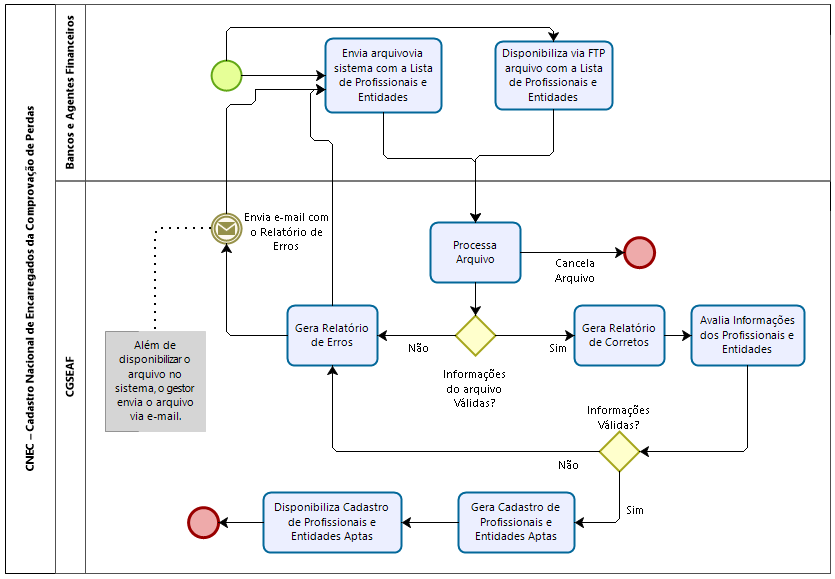 Orientações gerais de usoO sistema foi demandado pela Secretaria Especial de Assuntos Fundiários - SEAF, os dados de contato:José Carlos Zukowski – Coordenação – Geral de Seguro da Agricultura Familiar - CGSAF.Maurílio Canut – Coordenação – Geral de Seguro da Agricultura Familiar - CGSAF. Rodrigo Machado de França – Coordenação – Geral de Seguro da Agricultura Familiar - CGSAF.Guia de funcionalidades do sistemaAcesso e AutenticaçãoObjetivo da FuncionalidadeO objetivo é realizar a validação de usuário cadastrado identificando seu perfil de acesso, assim disponibilizar as funcionalidades de acordo com o perfil autenticado.Permissões de acessoPerfil - Administrador Perfil - Administrador SEAFPerfil - PublicoProcedimentos anteriores exigidosPossuir perfil de usuário cadastrado e ativo.Informações complementaresNão aplicável.Passo a passo de uso da funcionalidadePasso 1: Acessar a tela de autenticaçãoPara acessar a funcionalidade acesse a URL: http://cnec.agrario.gov.br/Passo 2: Acessar e autenticar no sistema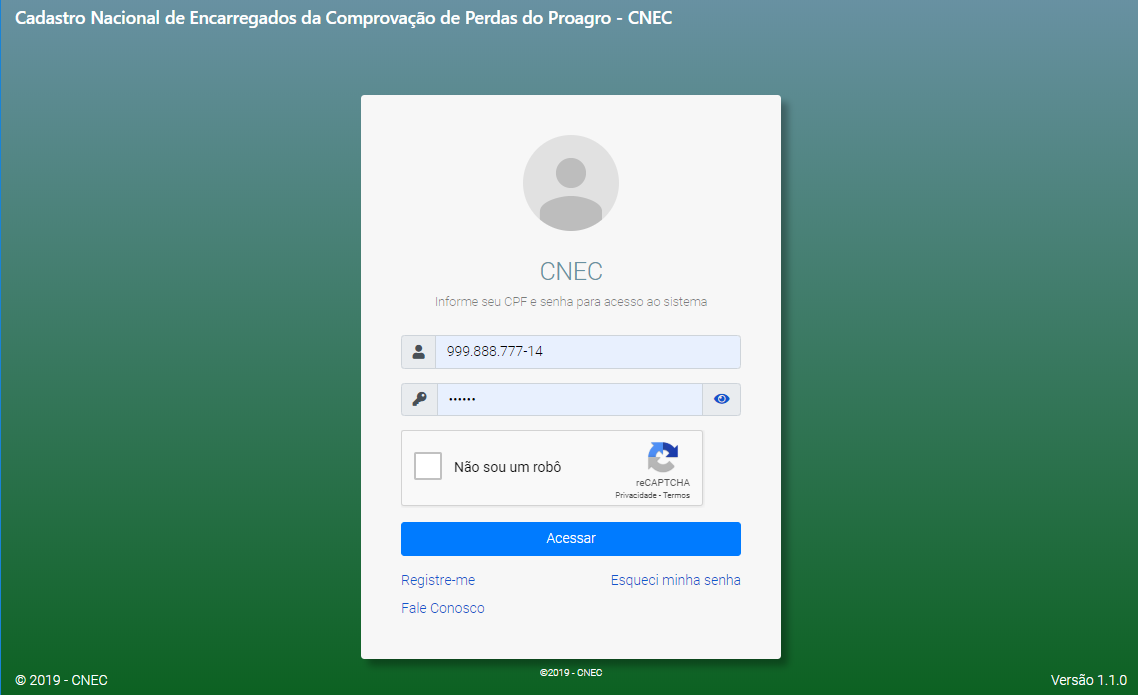 Informe os dados de acesso e clique no botão “acessar”.Mensagens apresentadas Recuperar senhaObjetivo da funcionalidade  O objetivo é recuperar a senha de usuário cadastrado.Pré-requisitos e condições de usoPermissões de acessoPerfil - Administrador SEADPerfil - Administrador Procedimentos anteriores exigidosPossuir perfil de usuário ativo.Informações complementaresNão aplicável.Passo a passo de uso da funcionalidadePasso 1: Acessar a tela de recuperação de senha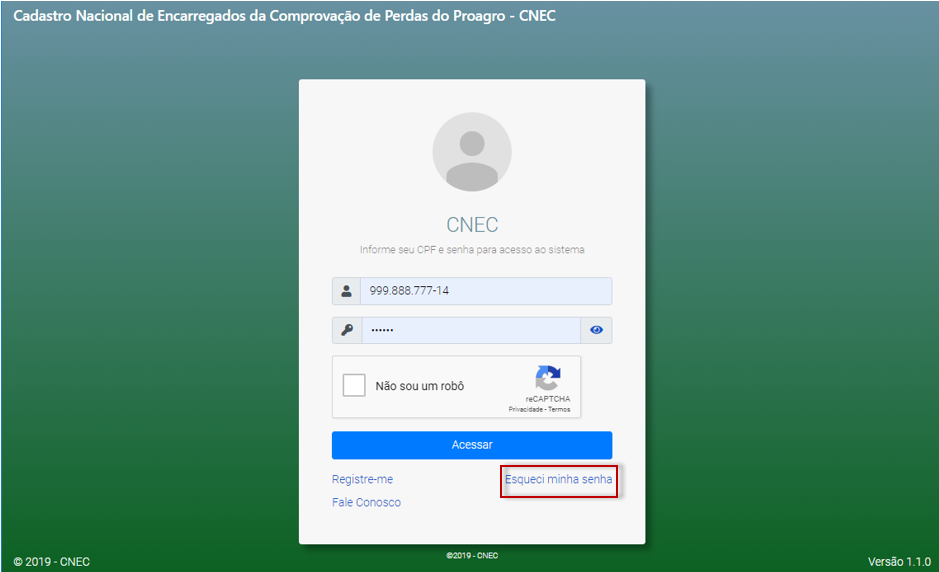 Para acessar a funcionalidade acesse a URL: http://cnec.agrario.gov.br/, em seguida clique no link “Esqueci minha senha”.Passo 2: Recuperar Senha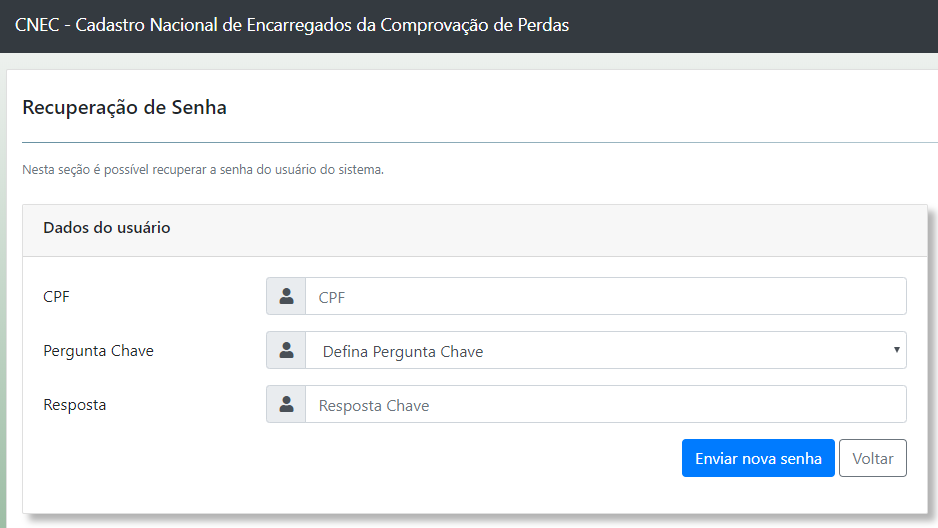 Para recuperar a senha, informe o CPF do usuário cadastrado, selecione a pergunta chave, informe a resposta da pergunta chave e clique no botão “Enviar nova senha”. Caso o CPF seja de um usuário ativo, um e-mail é enviado com os dados para o e-mail do usuário.Mensagens apresentadas Auto RegistroObjetivo da funcionalidade  O objetivo é criar uma conta de acesso ao CNEC.Pré-requisitos e condições de usoPermissões de acessoNão aplicável.Procedimentos anteriores exigidosNão aplicável.Informações complementaresNão aplicável.Passo a passo de uso da funcionalidadePasso 1: Acessar a tela de Cuidados e Explicações 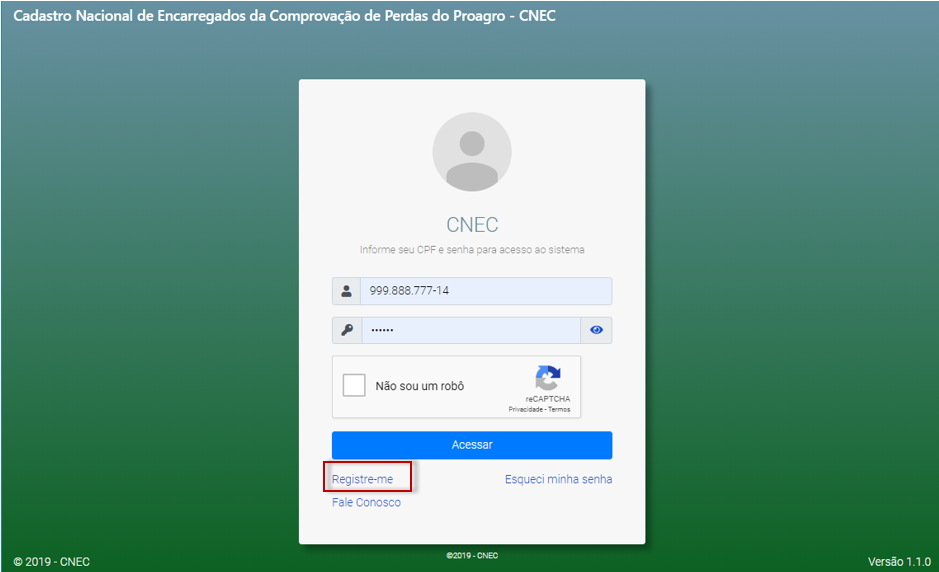 Para acessar a funcionalidade acesse a URL: http://cnec.agrario.gov.br/, em seguida clique no link “Registre-me”.Passo 2: Cuidados e Explicações 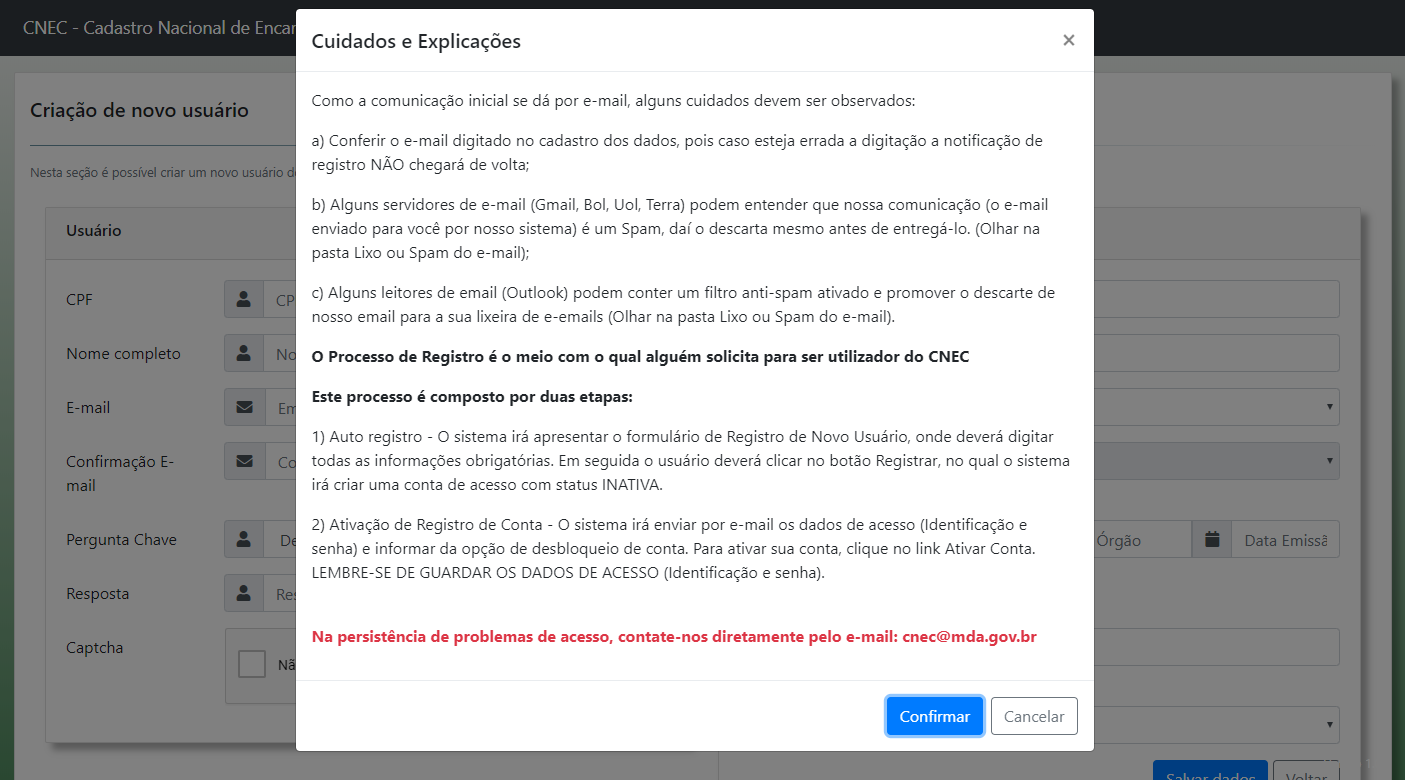 Para registrar um novo usuário clique no botão “Confirmar”.Passo 3: Criação de novo usuário 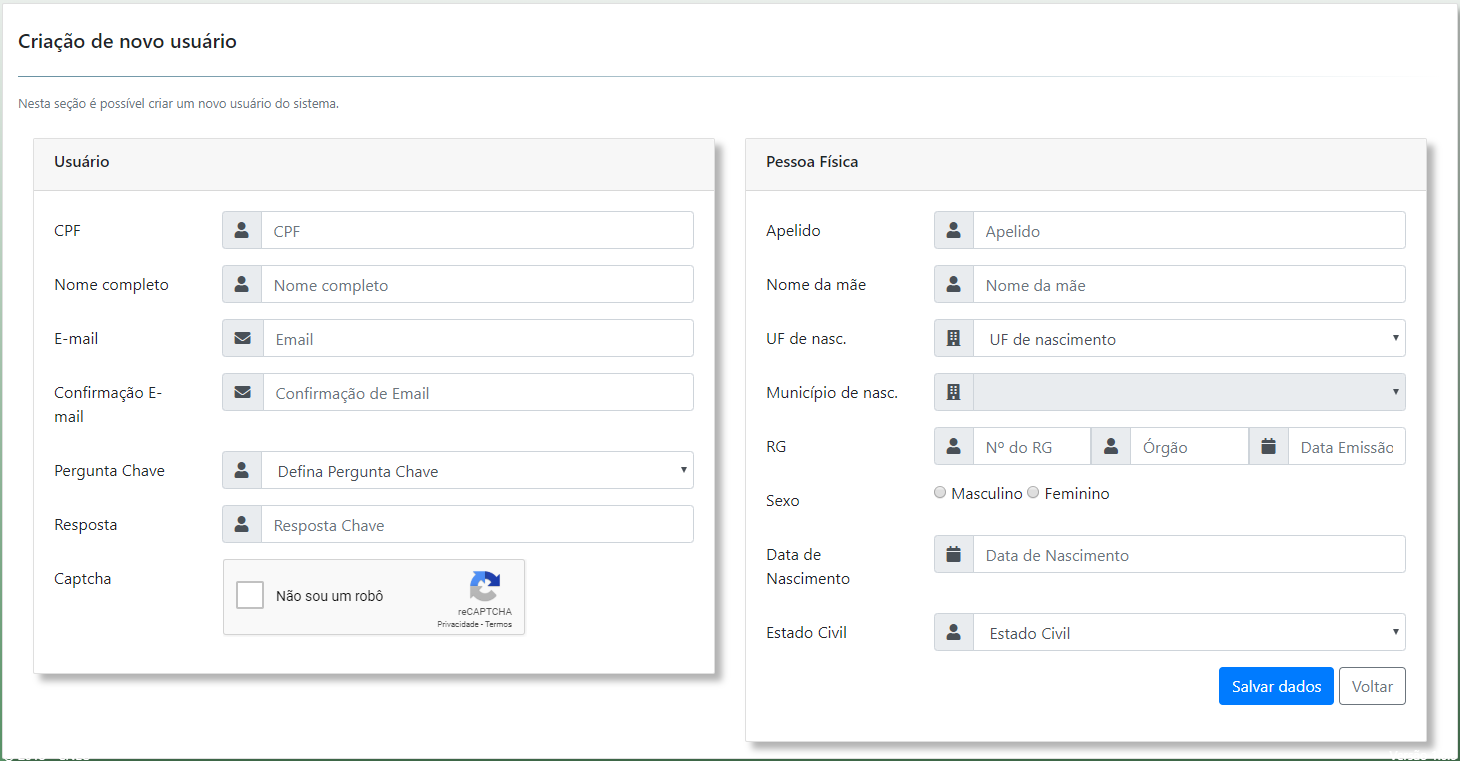 Para cadastrar um novo usuário, preencha as informações no formulário e clique no botão “Salvar dados”.Mensagens apresentadas Fale ConoscoObjetivo da funcionalidade  O objetivo contatar o administrador do sistema.Pré-requisitos e condições de usoPermissões de acessoNão aplicável.Procedimentos anteriores exigidosNão aplicável.Informações complementaresNão aplicável.Passo a passo de uso da funcionalidadePasso 1: Acessar a tela de Fale Conosco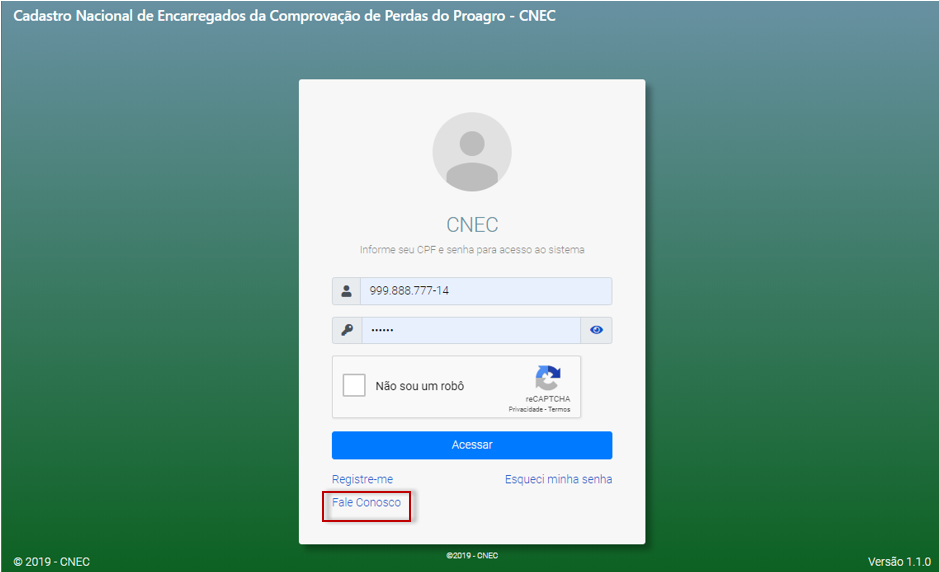 Para acessar a funcionalidade acesse a URL: http://cnec.agrario.gov.br/, em seguida clique no link “Fale Conosco”.Passo 2: Fale Conosco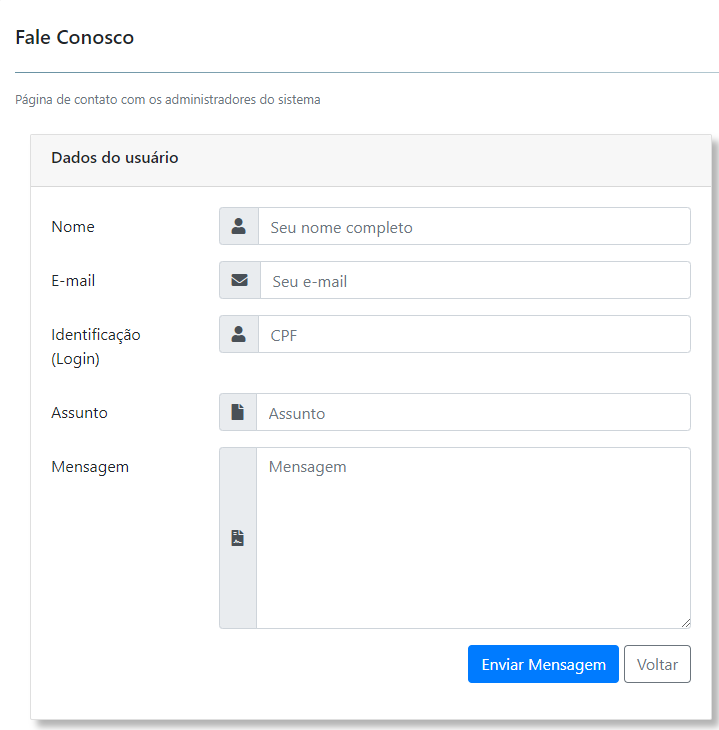 Para contatar o administrador do sistema preencha as informações no formulário e clique no botão “Enviar Mensagem”.Mensagens apresentadas Consulta e Lista de UsuáriosObjetivo da Funcionalidade  O objetivo é listar e consultar usuários cadastrados.Pré-requisitos e condições de usoPermissões de acessoPerfil - Administrador SEAFProcedimentos anteriores exigidosEstar autenticado no sistema.Existir usuários cadastrados.Informações complementaresNão aplicável. Passo a passo de uso da funcionalidadePasso 1: Acessar tela de cadastro de usuário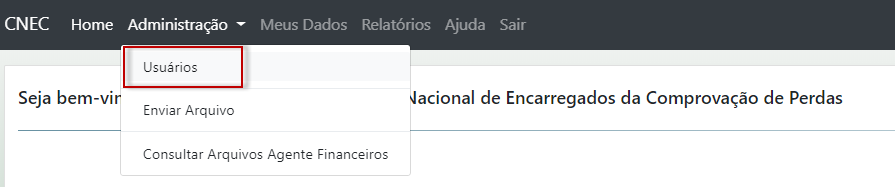 Para acessar a funcionalidade acesse a URL: http://cnec.agrario.gov.br/, acesse o menu “Administração”  “Usuários”.Passo 2: Administração de Usuários 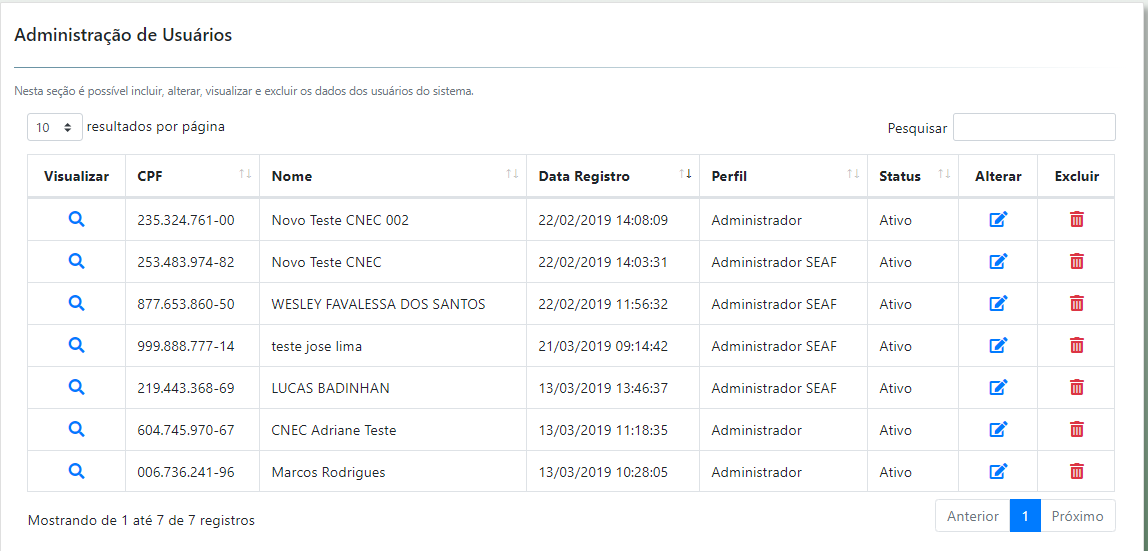 Para consultar um usuário cadastrado, informe o dado desejado no campo “Pesquisar”.Mensagens apresentadas Visualizar Dados do UsuárioObjetivo da Funcionalidade  O objetivo é visualizar as informações do cadastro do usuário.Pré-requisitos e condições de usoPermissões de acessoPerfil - Administrador SEAFProcedimentos anteriores exigidosEstar autenticado no sistema.Usuário já cadastrado.Informações complementaresNão aplicável. Passo a passo de uso da funcionalidadePasso 1: Acessar tela de visualização de usuárioPara acessar a funcionalidade segue-se o caminho: Menu “Administração”  “Usuários”  clique no ícone “Visualizar” na listagem de usuários (item 2.5).Passo 2: Visualização Completa dos Dados 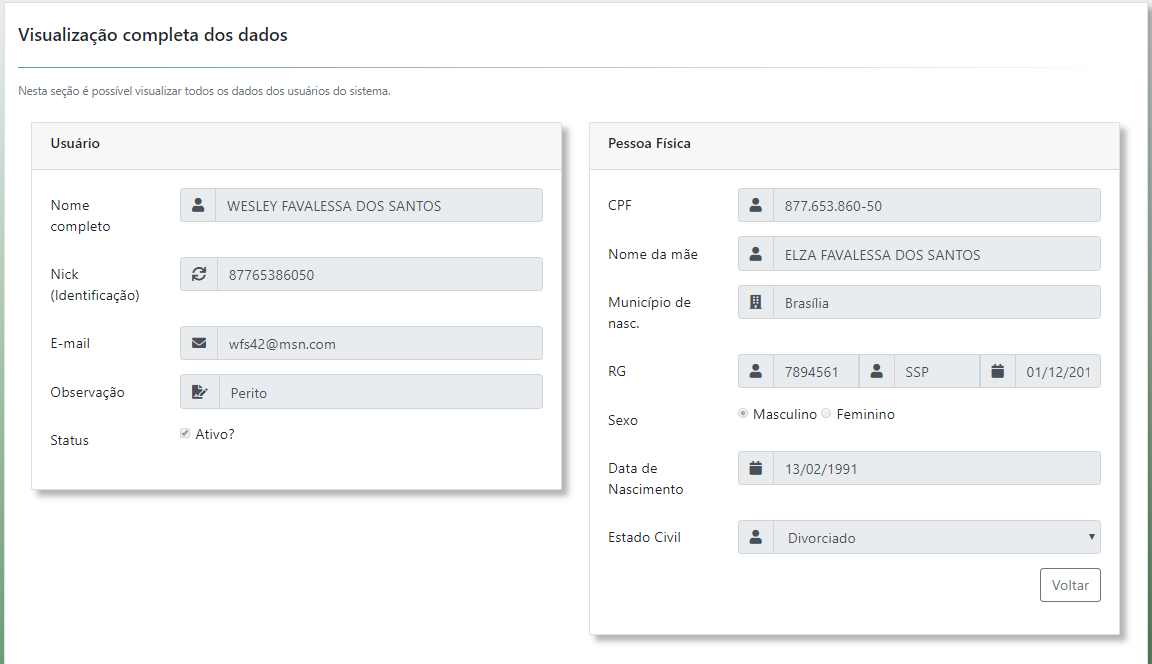 Mensagens apresentadas Alterar Dados do UsuárioObjetivo da Funcionalidade  O objetivo é realizar a edição dos dados do usuário já cadastrado. Pré-requisitos e condições de usoPermissões de acessoPerfil - Administrador SEAFProcedimentos anteriores exigidosEstar autenticado no sistema.Usuário já cadastrado.Informações complementaresNão aplicável. Passo a passo de uso da funcionalidadePasso 1: Acessar tela de alteração de usuárioPara acessar a funcionalidade segue-se o caminho: Menu “Administração”  “Usuários”  clique no ícone “Alterar” na listagem (item 2.5).Passo 2: Editar Usuário 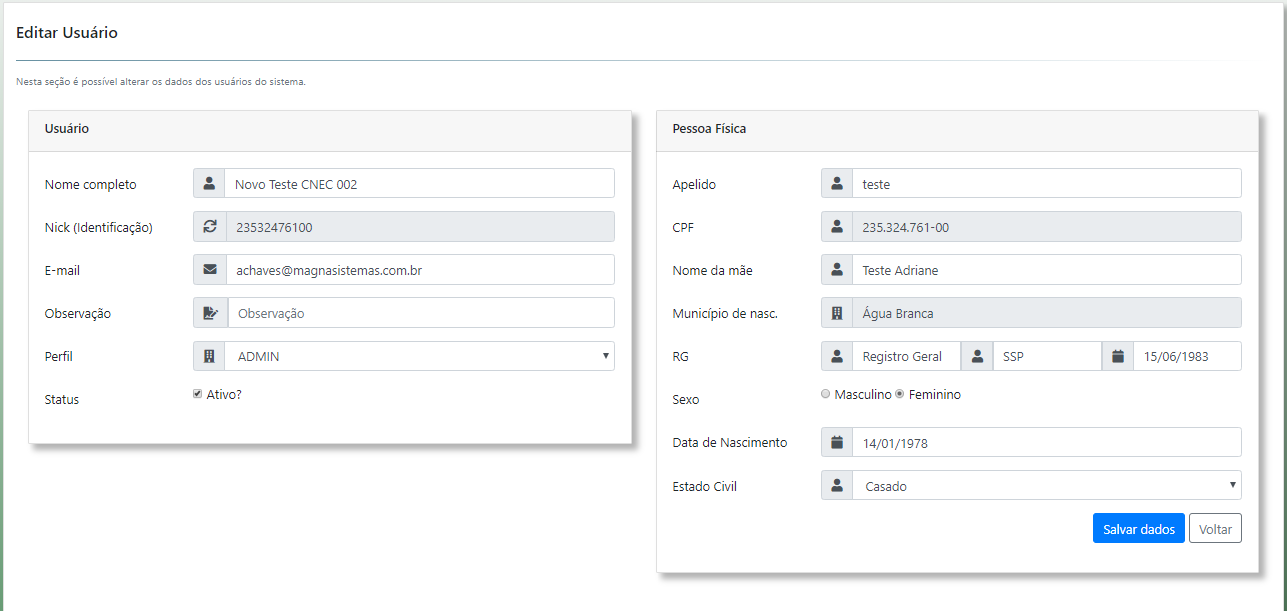 Para alterar um usuário, edite as informações desejadas e clique no botão “Salvar dados”.Mensagens apresentadas Exclusão do UsuárioObjetivo da Funcionalidade  O objetivo é excluir o usuário já cadastrado. Pré-requisitos e condições de usoPermissões de acessoPerfil - Administrador SEAFProcedimentos anteriores exigidosEstar autenticado no sistema.Usuário já cadastrado.Informações complementaresA exclusão de usuário implica na exclusão automática de todos os registros de dados relacionados a ele. Passo a passo de uso da funcionalidadePasso 1: Acessar tela de exclusão de usuárioPara acessar a funcionalidade segue-se o caminho: Menu “Administração”  “Usuários”  clique no ícone “Excluir” na listagem (item 2.5).Passo 2: Excluir Usuário 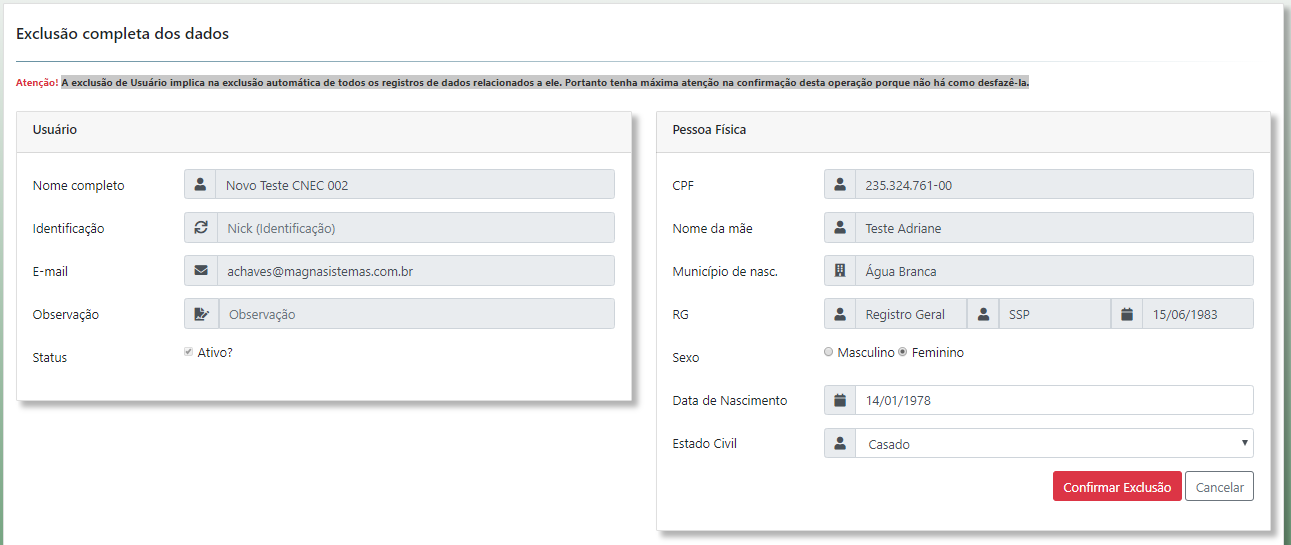 Para excluir o usuário clique no botão “Confirmar Exclusão”.Mensagens apresentadas Enviar ArquivoObjetivo da Funcionalidade  O objetivo é realizar o envio ou upload dos arquivos que contém a relação de profissionais e entidades para o sistema CNEC. Pré-requisitos e condições de usoPermissões de acessoPerfil - Administrador SEAFPerfil - Administrador Procedimentos anteriores exigidosEstar autenticado no sistema.Informações complementaresOs arquivos devem estar no formato pré-estabelecido, para que, sejam executados os procedimentos para composição do cadastro.Passo a passo de uso da funcionalidadePasso 1: Acessar tela de envio de arquivo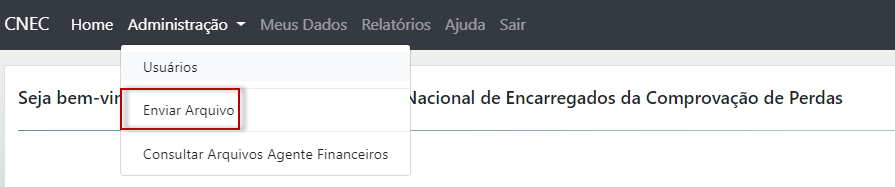 Para acessar a funcionalidade segue-se o caminho: Menu “Administração”  “Enviar Arquivo”.Passo 2: Enviar Arquivo 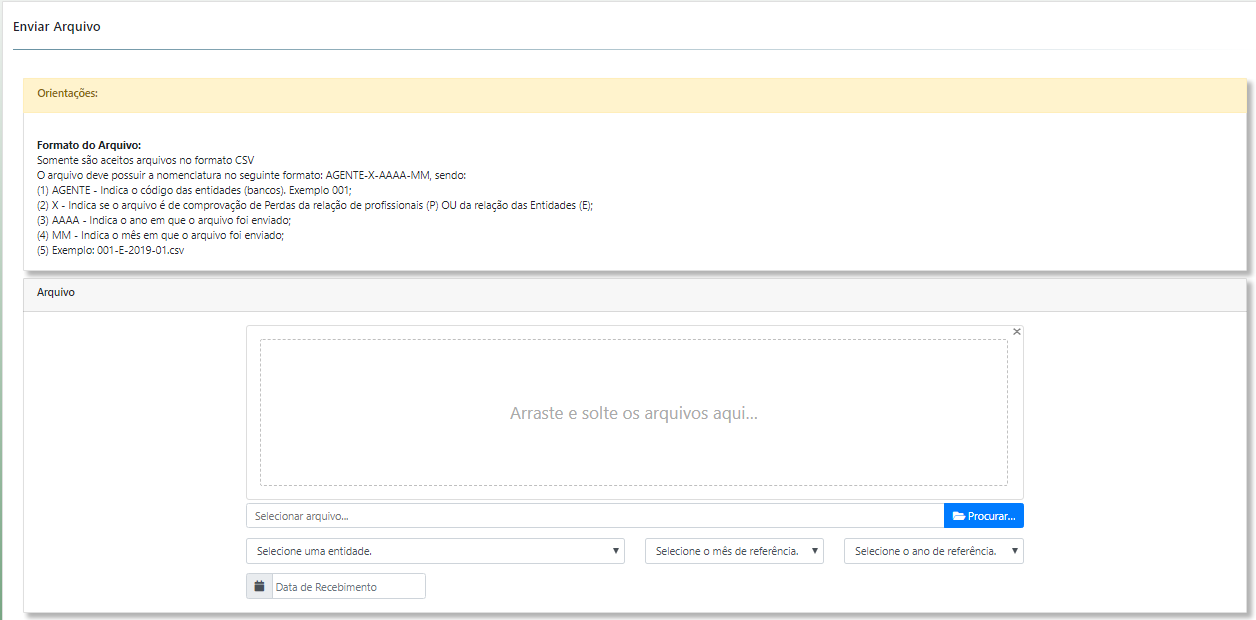 Para enviar arquivo arraste e solte o arquivo no campo para anexo ou clique no botão “Procurar” para selecionar o arquivo desejado.Mensagens apresentadas Consulta e Listagem de Arquivos Agente FinanceiroObjetivo da Funcionalidade  O objetivo é realizar consultar e listar os arquivos enviados pelas unidades financeiras por meio de upload ou FTP. Pré-requisitos e condições de usoPermissões de acessoPerfil - Administrador SEAFProcedimentos anteriores exigidosEstar autenticado no sistema.Informações complementaresNão aplicável.Passo a passo de uso da funcionalidadePasso 1: Acessar tela de Consulta de Arquivos Agente Financeiro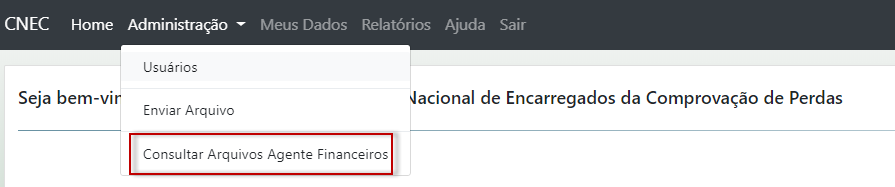 Para acessar a funcionalidade segue-se o caminho: Menu “Administração”  “Consultar Arquivo Agente Financeiro”.Passo 2: Consultar Arquivo Agente Financeiro 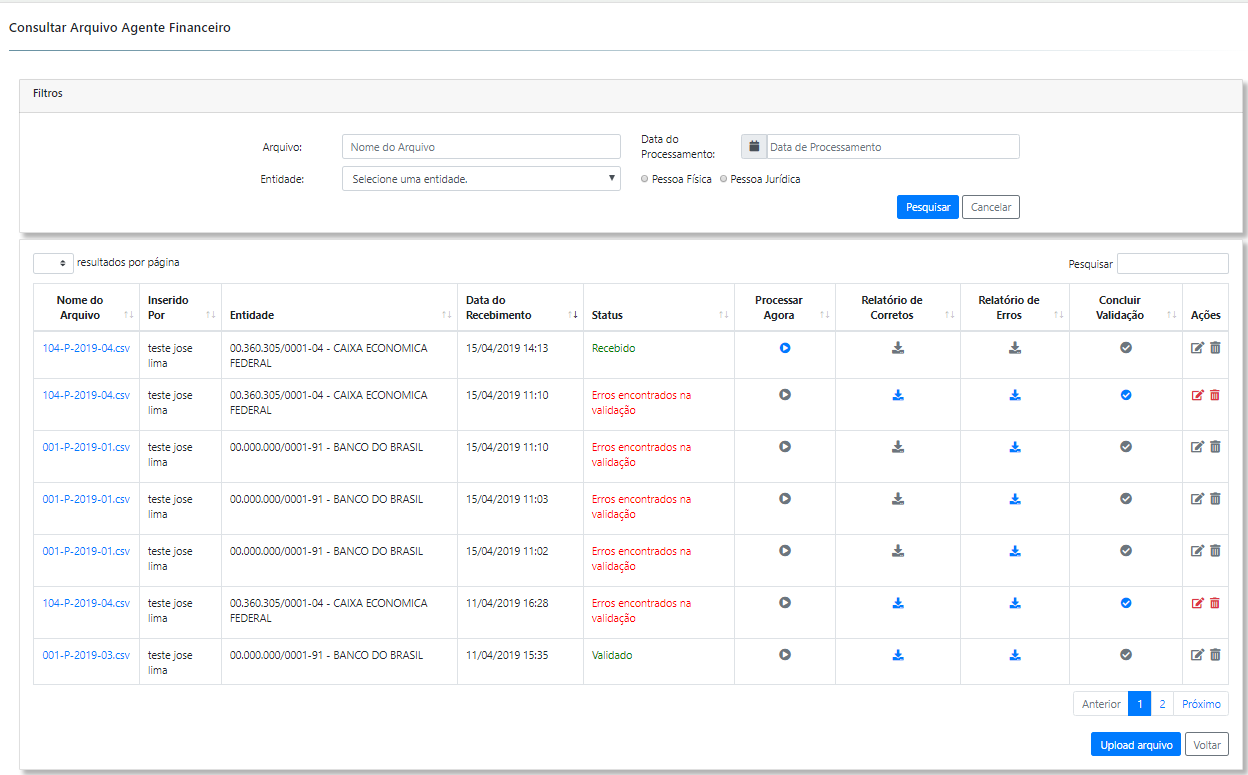 Para consultar um arquivo, informe um dos filtros de consulta e clique no botão “Pesquisar”.Mensagens apresentadas Baixar Arquivos Agente FinanceiroObjetivo da Funcionalidade  O objetivo é visualizar o arquivo enviado pelo agente financeiro. Pré-requisitos e condições de usoPermissões de acessoPerfil - Administrador SEAFProcedimentos anteriores exigidosEstar autenticado no sistema.Informações complementaresNão aplicável.Passo a passo de uso da funcionalidadePasso 1: Acessar Arquivo Agente FinanceiroPara acessar a funcionalidade segue-se o caminho: Menu “Administração”  “Consultar Arquivo Agente Financeiro” clique no arquivo na coluna “Nome do Arquivo” na listagem (item 2.10).Passo 2: Arquivo Agente Financeiro 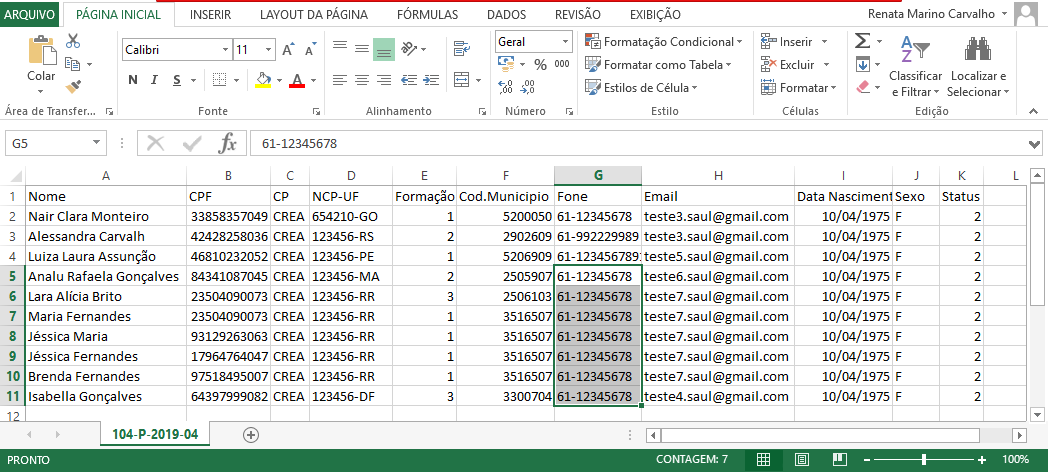 O sistema irá iniciar o download do arquivo no formato .xls para visualização do conteúdo. Mensagens apresentadas Processar Arquivo Agente FinanceiroObjetivo da Funcionalidade  O objetivo é processar o arquivo enviado pelo agente financeiro. Pré-requisitos e condições de usoPermissões de acessoPerfil - Administrador SEAFProcedimentos anteriores exigidosEstar autenticado no sistema.Informações complementaresEssa funcionalidade ficará habilitada somente para arquivos com situação “Recebido”Passo a passo de uso da funcionalidadePasso 1: Processar Arquivo Agente FinanceiroPara acessar a funcionalidade segue-se o caminho: Menu “Administração”  “Consultar Arquivo Agente Financeiro” clique no ícone da coluna “Processar Agora” na listagem (item 2.10).Mensagens apresentadas Baixar Relatório de CorretosObjetivo da Funcionalidade  O objetivo é visualizar os registros corretos após o processamento do arquivo enviado pelo agente financeiro. Pré-requisitos e condições de usoPermissões de acessoPerfil - Administrador SEAFProcedimentos anteriores exigidosEstar autenticado no sistema.Informações complementaresEssa funcionalidade ficará habilitada somente para arquivos processados que contenham registros corretos.Passo a passo de uso da funcionalidadePasso 1: Acessar Relatório de Registros Corretos Para acessar a funcionalidade segue-se o caminho: Menu “Administração”  “Consultar Arquivo Agente Financeiro” clique no ícone da coluna “Relatório de Corretos” na listagem (item 2.10).Passo 2: Relatório de Registros Corretos 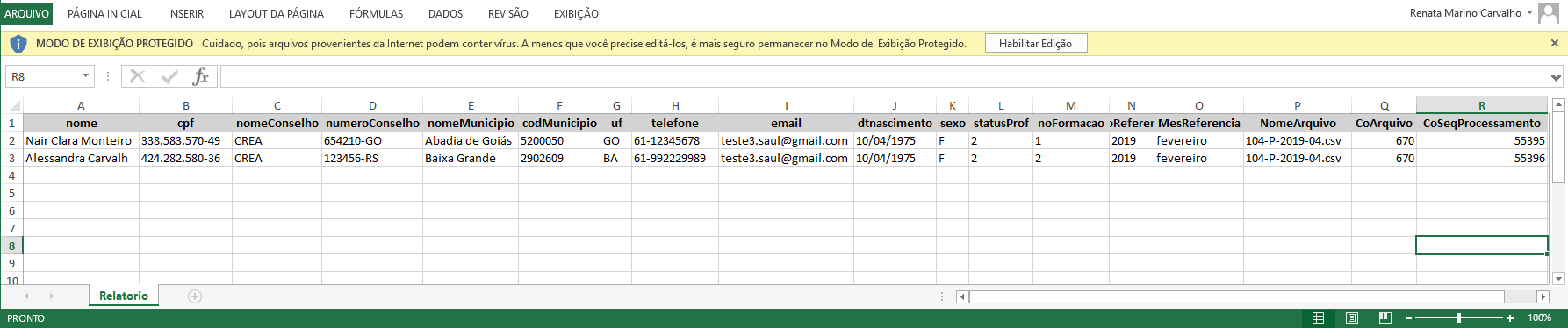 O sistema irá iniciar o download do arquivo no formato .xls para visualização do relatório. Mensagens apresentadas Baixar Relatório de ErrosObjetivo da Funcionalidade  O objetivo é visualizar os registros com erro(s) após o processamento do arquivo enviado pelo agente financeiro. Pré-requisitos e condições de usoPermissões de acessoPerfil - Administrador SEAFProcedimentos anteriores exigidosEstar autenticado no sistema.Informações complementaresEssa funcionalidade ficará habilitada somente para arquivos processados que contenham registros com erro(s).Passo a passo de uso da funcionalidadePasso 1: Acessar Relatório de Registros com Erro(s)Para acessar a funcionalidade segue-se o caminho: Menu “Administração”  “Consultar Arquivo Agente Financeiro” clique no ícone da coluna “Relatório de Erros” na listagem (item 2.10).Passo 2: Relatório de Registros com Erro(s) 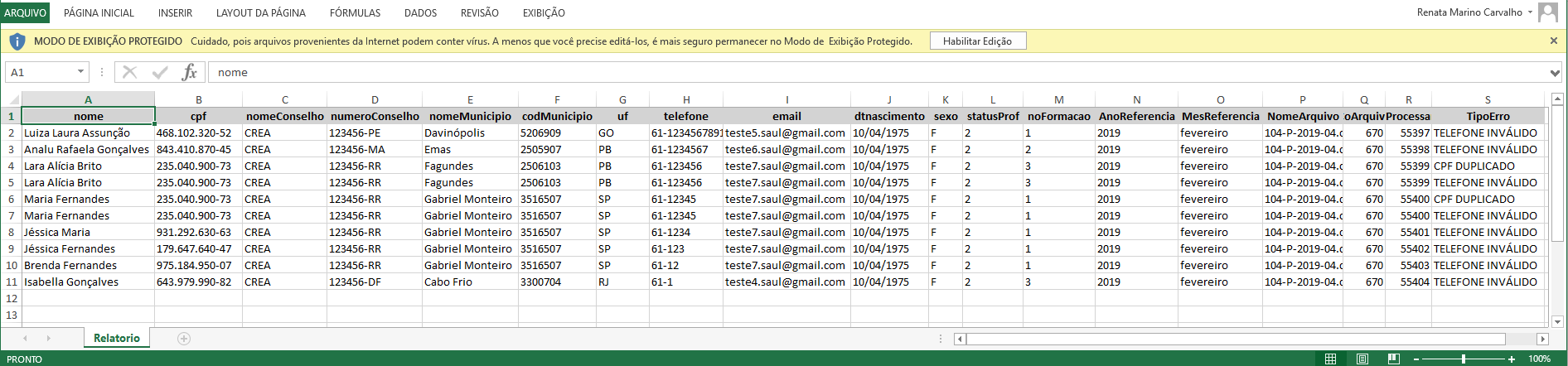 O sistema irá iniciar o download do arquivo no formato .xls para visualização do relatório. Mensagens apresentadas Concluir ValidaçãoObjetivo da Funcionalidade  O objetivo é transferir os registros corretos das tabelas temporárias para as tabelas definitivas do sistema. Pré-requisitos e condições de usoPermissões de acessoPerfil - Administrador SEAFProcedimentos anteriores exigidosEstar autenticado no sistema.Informações complementaresEssa funcionalidade ficará habilitada somente para arquivos processados que contenham registros corretos.Passo a passo de uso da funcionalidadePasso 1: Acessar Relatório de Registros Corretos Para acessar a funcionalidade segue-se o caminho: Menu “Administração”  “Consultar Arquivo Agente Financeiro” clique no ícone da coluna “Concluir Validação” na listagem (item 2.10).Mensagens apresentadas Editar Registros CorretosObjetivo da Funcionalidade  O objetivo é editar os registros corretos.Pré-requisitos e condições de usoPermissões de acessoPerfil - Administrador SEAFProcedimentos anteriores exigidosEstar autenticado no sistema.Informações complementaresEssa funcionalidade ficará habilitada somente para arquivos processados que contenham registros corretos e que estejam com situação “Processado” ou “Erros encontrados na validação”.Passo a passo de uso da funcionalidadePasso 1: Acessar tela de edição de registros corretos Para acessar a funcionalidade segue-se o caminho: Menu “Administração”  “Consultar Arquivo Agente Financeiro” clique no ícone “Editar” da coluna “Ações” na listagem (item 2.10).Passo 2: Editar o processamento do arquivo 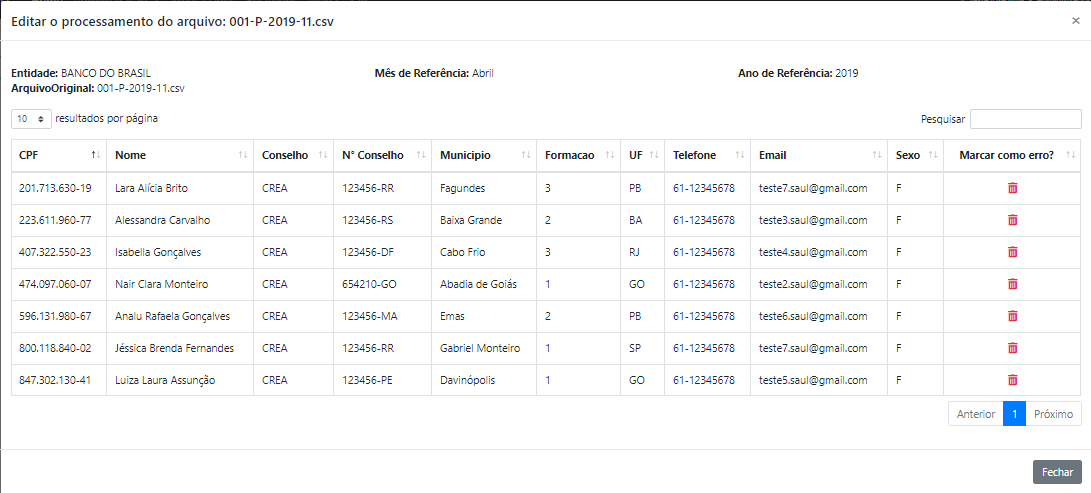 Para editar a lista de registros processados corretamente, clique no ícone “Excluir” na coluna “Marcar como erro?”.Passo 3: Marcar o processamento como erro 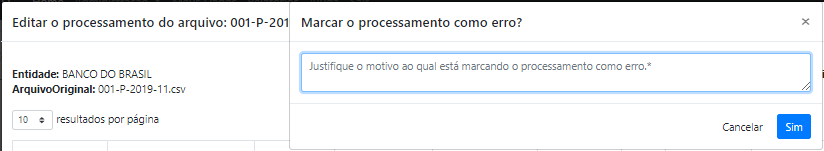 Para marcar o registro processado como erro, informe o motivo do erro e clique no botão “Sim”. Mensagens apresentadas Gerenciar Tipos de RestriçãoObjetivo da Funcionalidade  O objetivo é realizar a manutenção dos tipos de restrição que são utilizados para as o cadastro de ocorrências.Pré-requisitos e condições de usoPermissões de acessoPerfil - Administrador SEAFProcedimentos anteriores exigidosEstar autenticado no sistema.Informações complementaresNão aplicável. Passo a passo de uso da funcionalidadePasso 1: Pesquisa de tipos de restrição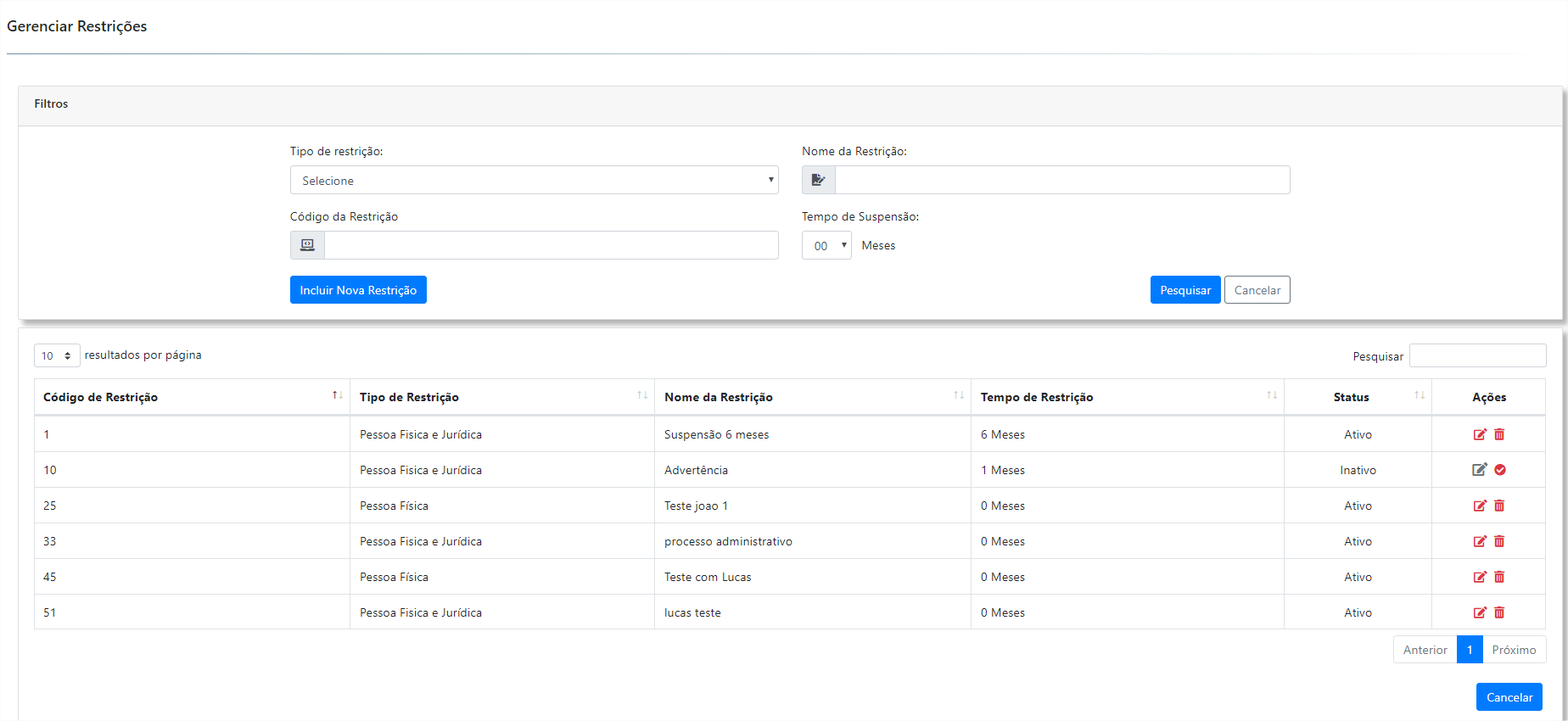 Para acessar a funcionalidade, seguir o caminho: Menu  Administração  Gerenciar Restrições.Para realizar a pesquisa, preencha os filtros desejados e clique em “Pesquisar”.Para limpar os filtros de pesquisa, clique na opção “Cancelar”.Passo 2: Inativar tipo de restrição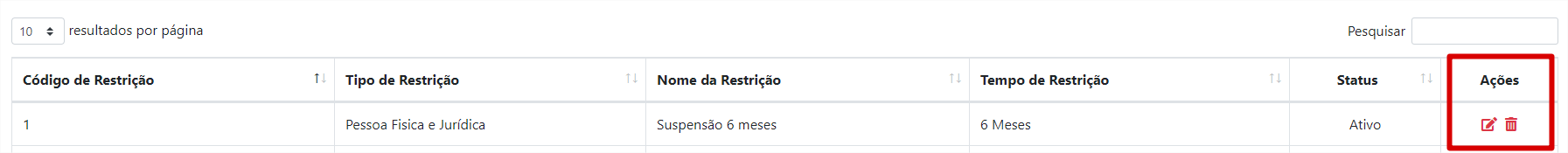 Para acessar a funcionalidade, seguir o caminho: Menu  Administração  Gerenciar Restrições, pesquisar um tipo de restrição e clicar no ícone “desativar restrição” na coluna “ações”.Passo 3: Cadastrar novo tipo de restrição 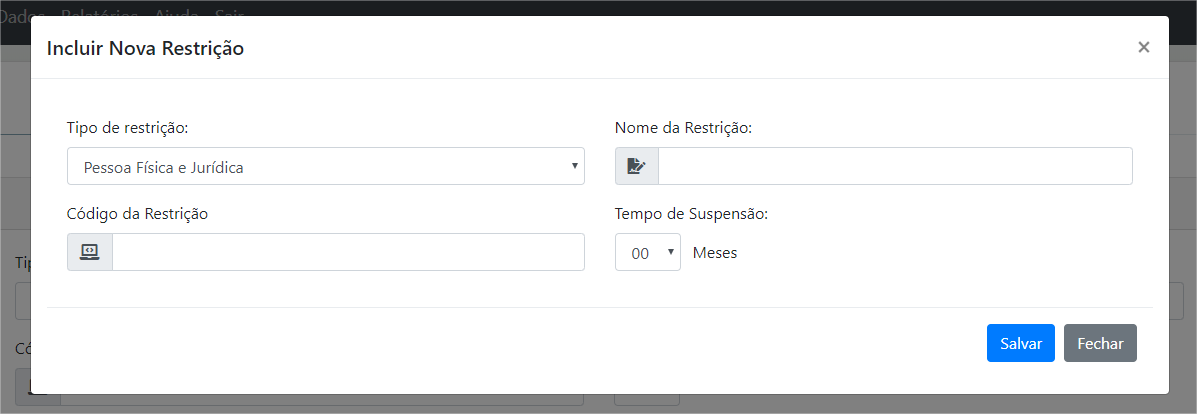 Para acessar a funcionalidade, seguir o caminho: Menu  Administração  Gerenciar Restrições, clique na opção “Incluir Nova Restrição”.Preencha os campos obrigatórios e clique na opção “salvar”.Caso não deseje cadastrar uma nova restrição, clique na opção “fechar”.Passo 4: Editar tipo de restrição 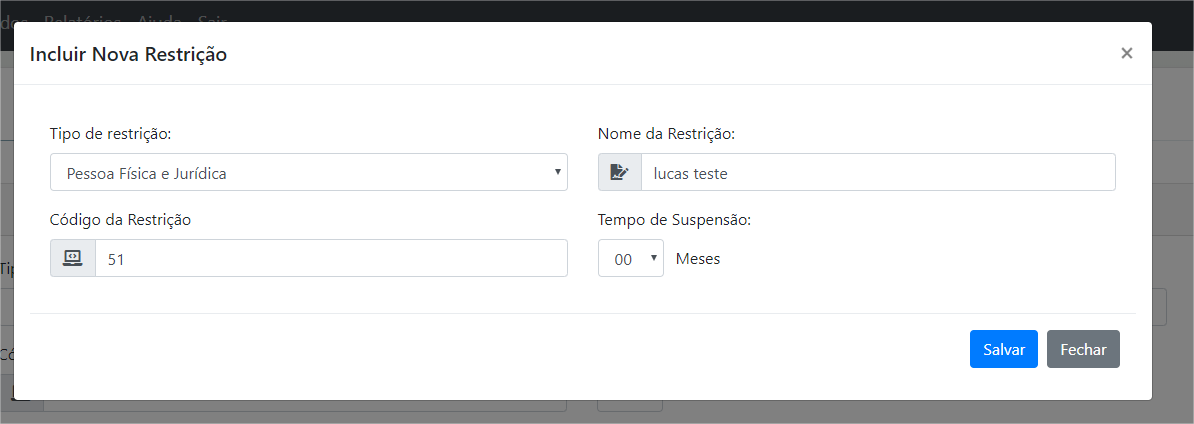 Para acessar a funcionalidade, seguir o caminho: Menu  Administração  Gerenciar Restrições, pesquisar um tipo de restrição e clicar no ícone “editar restrição” na coluna “ações”.Altere as informações desejadas e clique na opção “salvar”.Caso não deseje alterar, clique na opção “fechar”.Mensagens apresentadas Gerenciar OcorrênciasObjetivo da FuncionalidadeO objetivo é realizar a manutenção das ocorrências cadastradas para pessoas físicas e pessoas jurídicas.Permissões de acessoPerfil - Administrador SEAFProcedimentos anteriores exigidosPossuir perfil de usuário cadastrado e ativo.Informações complementaresPara o cadastro de ocorrências, deverá haver pelo menos um tipo de restrição cadastrada e ativa.Passo a passo de uso da funcionalidadePasso 1: Pesquisa de ocorrências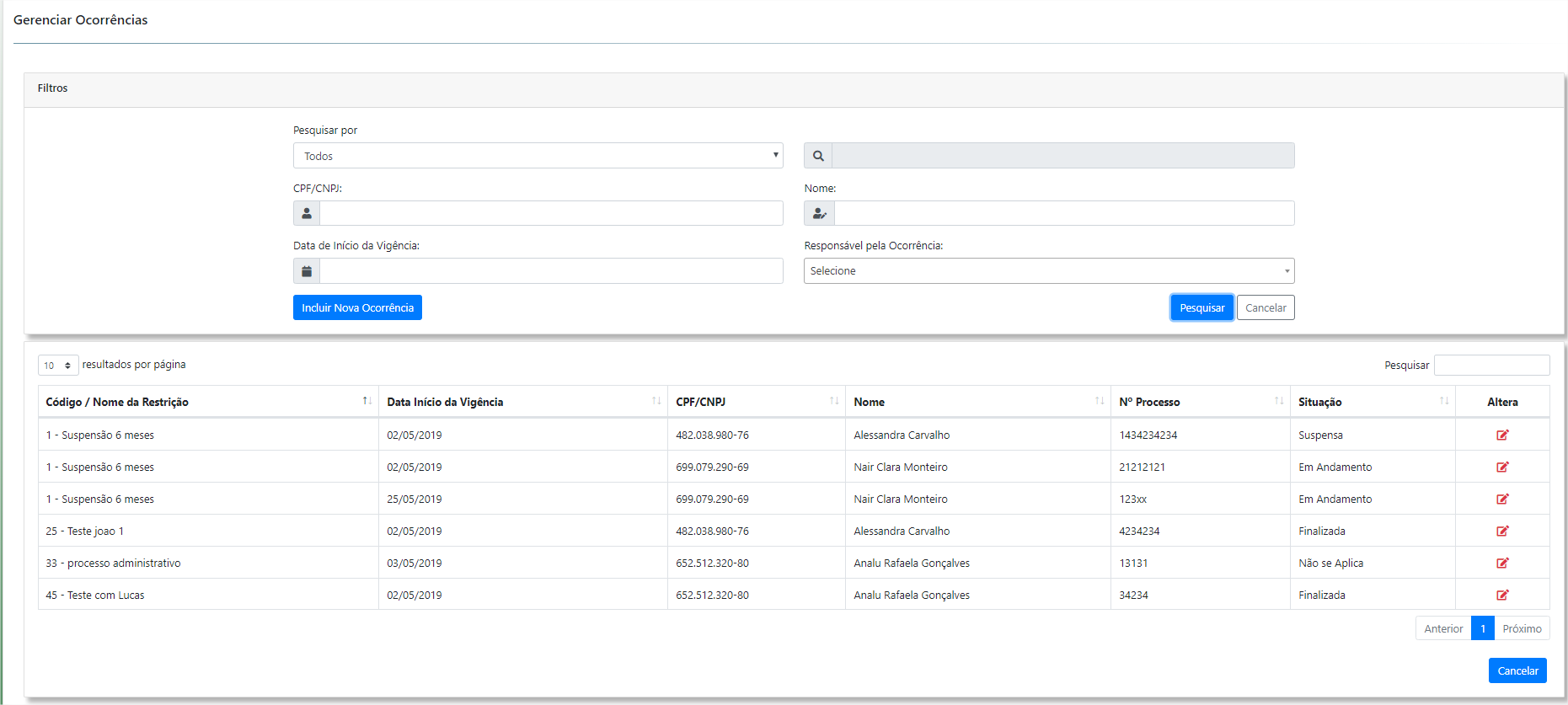 Para acessar a funcionalidade, seguir o caminho: Menu  Administração  Gerenciar Ocorrências.Para realizar a pesquisa, preencha os filtros desejados e clique em “Pesquisar”.Para limpar os filtros de pesquisa, clique na opção “Cancelar”.Passo 2: Cadastrar ocorrência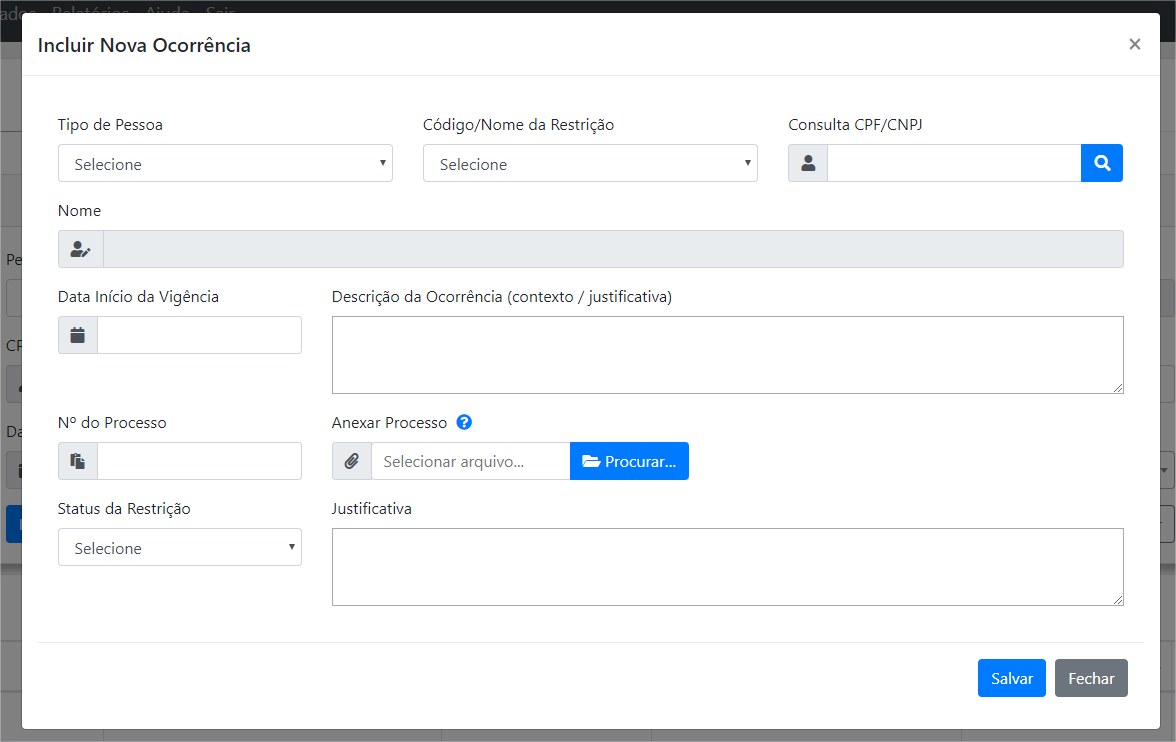 Para acessar a funcionalidade, seguir o caminho: Menu  Administração  Gerenciar Ocorrências, clique na opção “Incluir Nova Ocorrência”.Preencha os campos obrigatórios e clique na opção “salvar”.Caso não deseje cadastrar uma nova restrição, clique na opção “fechar”.Passo 3: Editar ocorrência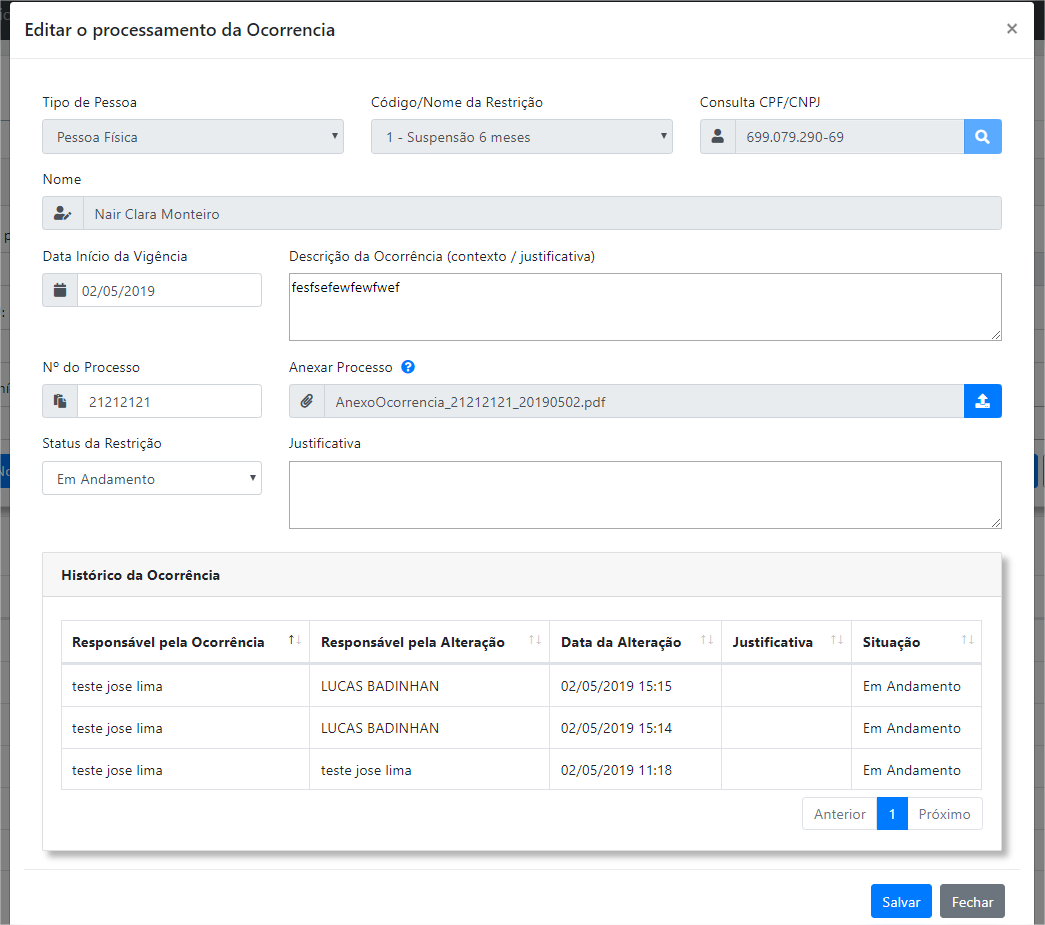 Para acessar a funcionalidade, seguir o caminho: Menu  Administração  Gerenciar Ocorrências, pesquisar um tipo de restrição e clicar no ícone “alterar ocorrência” na coluna “altera”.Altere as informações desejadas e clique na opção “salvar”.Caso não deseje alterar, clique na opção “fechar”.Mensagens apresentadas Gerar Cadastro Pessoa Física JurídicaObjetivo da FuncionalidadeO objetivo é gerar o cadastro de pessoas físicas e pessoas jurídicas encarregadas da comprovação de perdas no mês corrente.Permissões de acessoPerfil - Administrador SEAFProcedimentos anteriores exigidosPossuir perfil de usuário cadastrado e ativo.Na funcionalidade 2.10.3., após o processamento dos arquivos, deve existir arquivos no status “validado” no mês, e os arquivos devem possuir registros válidos de pessoas físicas ou jurídicas.Informações complementaresNão se aplica.Passo a passo de uso da funcionalidadePasso 1: Pesquisa de cadastros 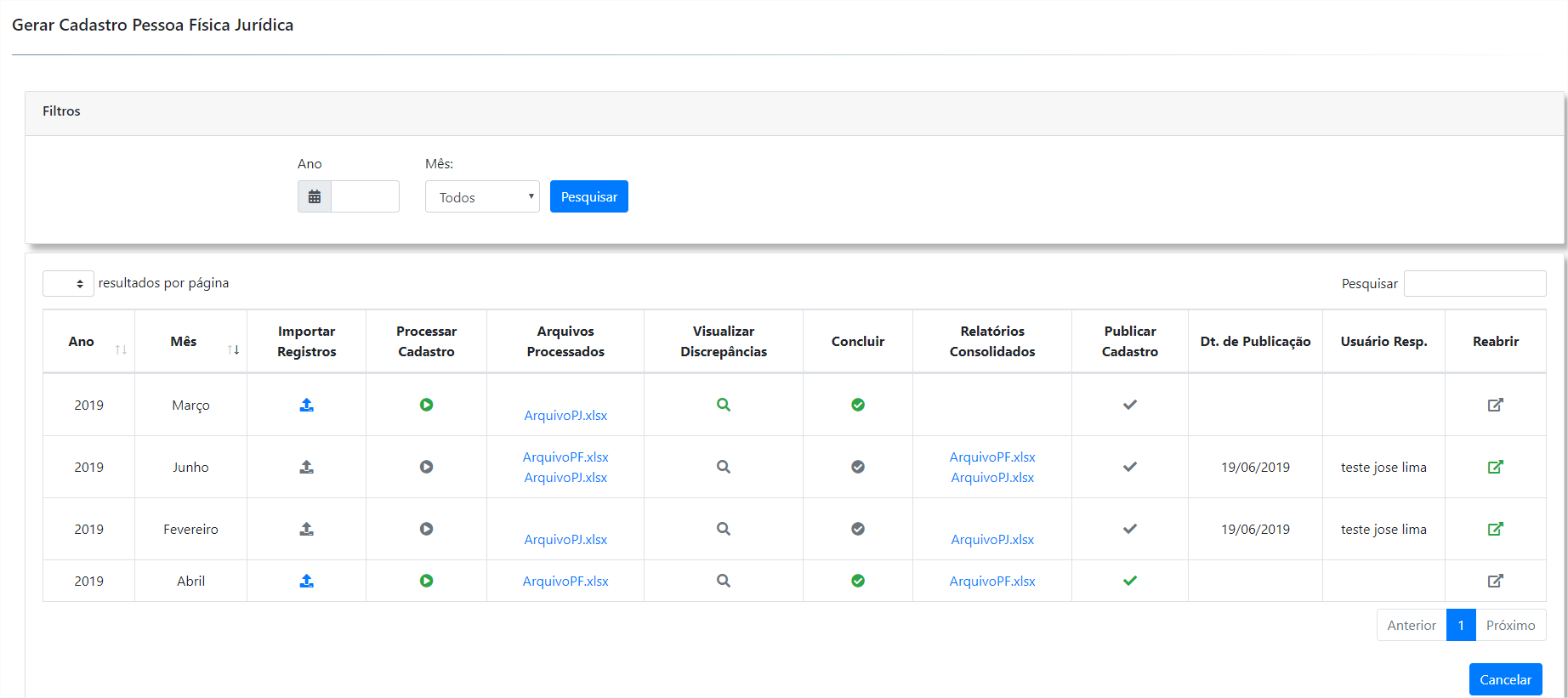 Para acessar a funcionalidade, seguir o caminho: Menu  Administração  Gerar Cadastro de Pessoas Físicas e Jurídicas.Para realizar a pesquisa, preencha os filtros ano e mês e clique em “Pesquisar”.Para gerar um cadastro de pessoas físicas e pessoas jurídicas, siga os passos a seguir.Passo 2: Importar Registros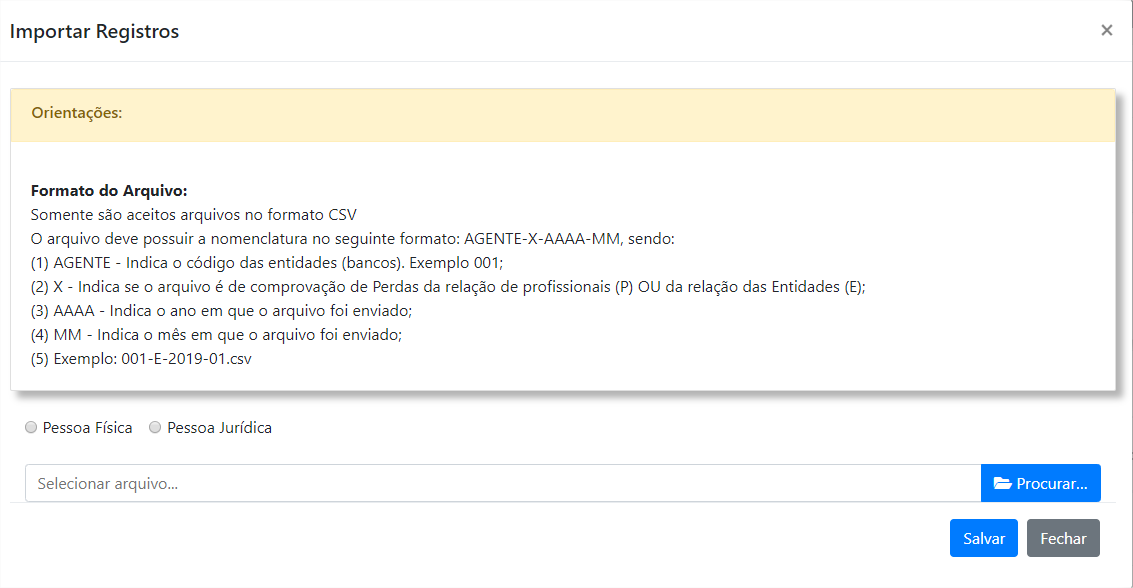 Para acessar a funcionalidade, clique na opção “importar registros”. A importação de registros por essa funcionalidade é opcional. O arquivo deve possuir o código 999.Após escolher o arquivo, selecione se o mesmo é padrão pessoa jurídica ou pessoa física e clique em salvar.Passo 3: Processar cadastroPara processar um cadastro, clique na opção “processar cadastro”. Após o processamento prossiga os passos abaixo.Passo 4: Atualizar Discrepâncias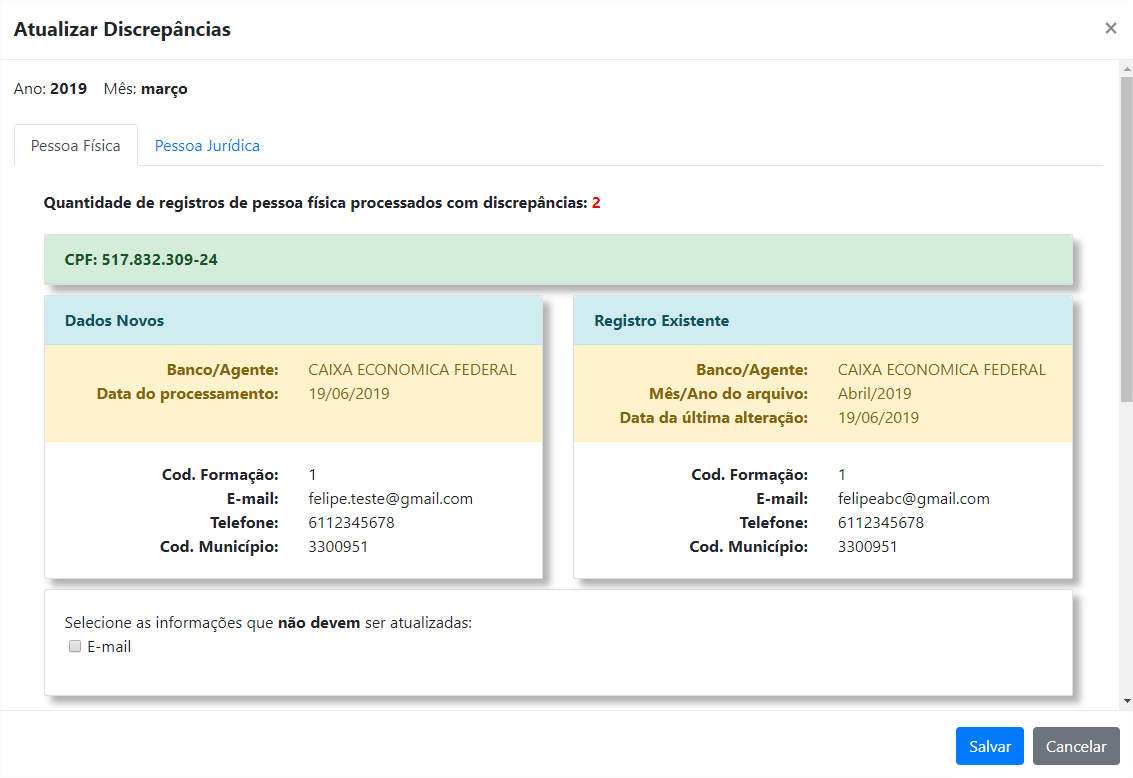 A opção de atualização de discrepâncias só fica habilitada caso ocorra no processamento do cadastro (passo 3) diferenças nos campos “formação”, “e-mail”, “telefone” e “cod. município” entre o cadastro atual do CPF/CNPJ e os dados do novo processamento.Caso deseje atualizar as informações de todas as discrepâncias, não selecione as discrepâncias geradas e clique em “salvar”. As opções selecionadas não serão atualizadas.Passo 5: Concluir CadastroPara concluir um cadastro, clique na opção “concluir”. A opção só fica habilitada após a finalização do passo 3.Passo 6: Publicar CadastroPara publicar um cadastro, clique na opção “publicar cadastro”. A opção só fica habilitada após a finalização do passo 6. Após a publicação, os CPFs e CNPJs aptos ficam disponíveis para consulta de cadastro na funcionalidade 2.21.Passo 7: Reabrir CadastroPara reabrir um cadastro, clique na opção “reabrir”. A opção só ficará habilitada após a finalização do passo 6.Mensagens apresentadas Gerenciar Pessoas Físicas e JurídicasObjetivo da FuncionalidadeO objetivo é realizar a manutenção das pessoas físicas e pessoas jurídicas cadastradas.Permissões de acessoPerfil - Administrador SEAFProcedimentos anteriores exigidosPossuir perfil de usuário cadastrado e ativo.Pelos menos um cadastro publicado na funcionalidade 2.19.Informações complementaresNão aplicável.Passo a passo de uso da funcionalidadePasso 1: Pesquisa de pessoas físicas ou pessoas jurídicas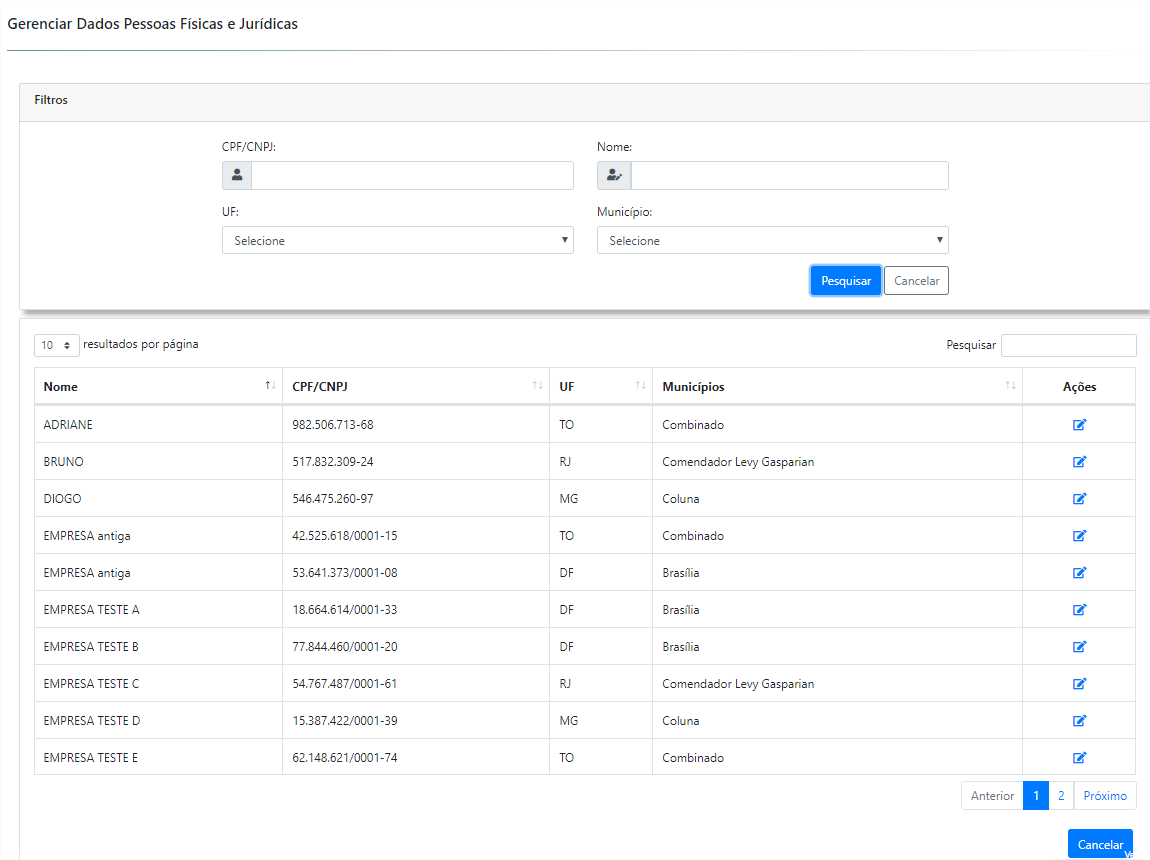 Para acessar a funcionalidade, seguir o caminho: Menu  Administração  Gerenciar Pessoas Físicas e Jurídicas.Para realizar a pesquisa, preencha os filtros desejados e clique em “Pesquisar”.Para limpar os filtros de pesquisa, clique na opção “Cancelar”.Passo 2: Editar pessoa física ou pessoa jurídica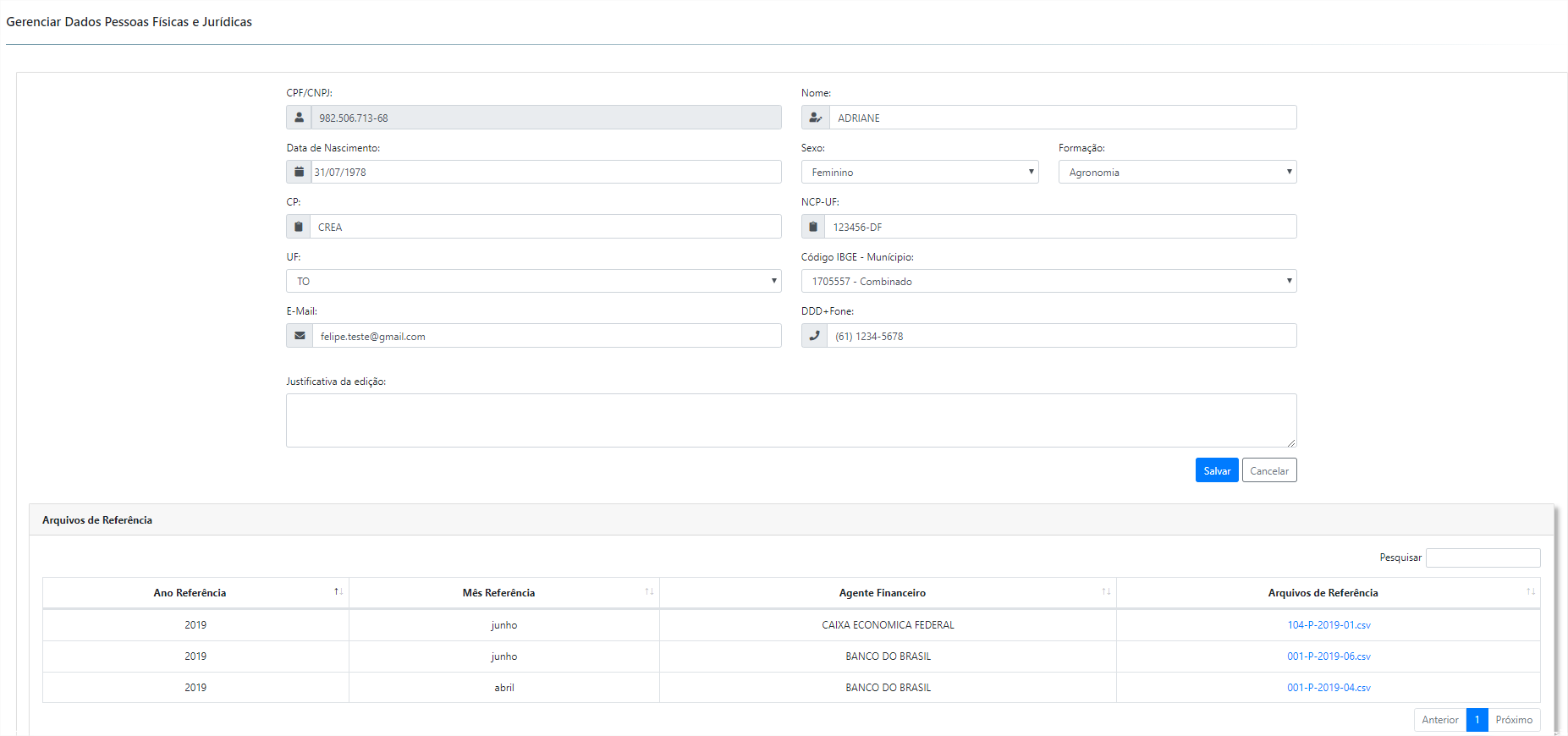 Para acessar a funcionalidade, clique no ícone “Alterar Cadastro de Pessoa Física/Jurídica” no passo 1.Altere as informações desejadas e clique em salvar.Caso não deseje alterar as informações, clique e cancelar.Mensagens apresentadas Consultar cadastro de pessoas físicas e jurídicasObjetivo da FuncionalidadeO objetivo é realizar a consulta mensal das pessoas físicas e jurídicas aptas a realizar vistorias.Permissões de acessoPerfil - Administrador SEAFPerfil – AdministradorPerfil – Usuário PúblicoProcedimentos anteriores exigidosPossuir perfil de usuário cadastrado e ativo.O cadastro do mês atual deve ter sido publicado na funcionalidade 2.19.Informações complementaresOs CPFs e CNPJs são apresentados SOMENTE se os mesmos estiverem em um cadastro gerado e publicado dentro do mês atual.Passo a passo de uso da funcionalidadePasso 1: Pesquisa de pessoas físicas ou pessoas jurídicas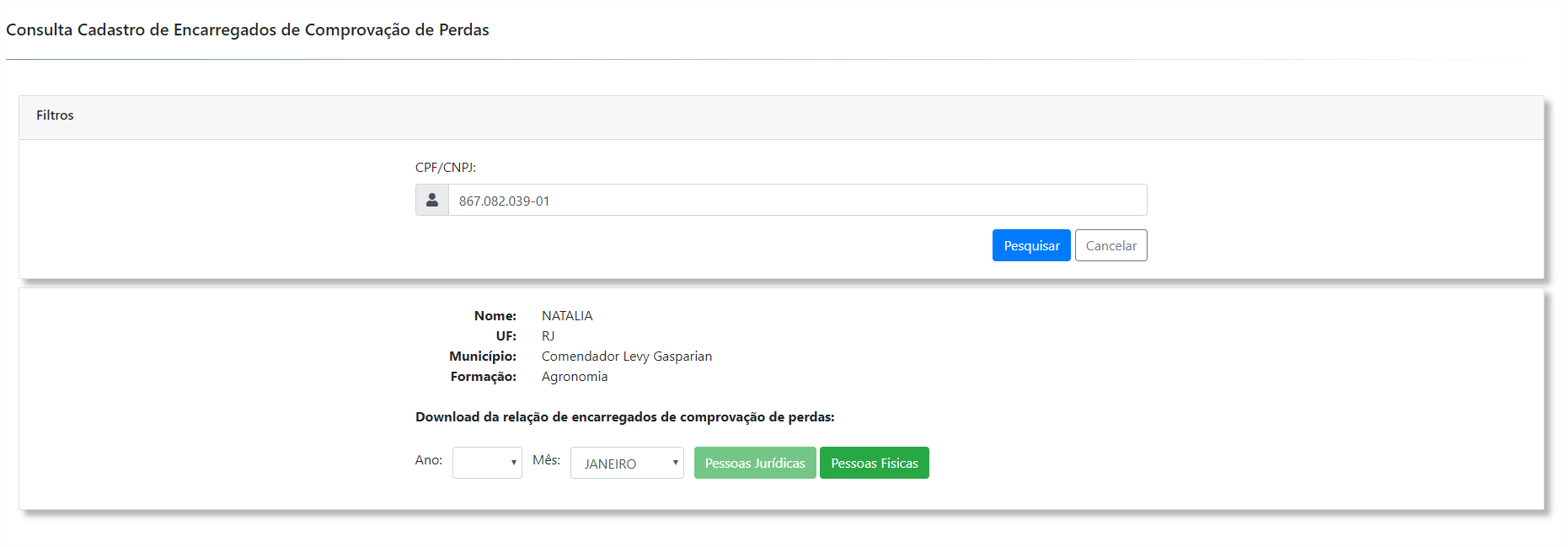 Para acessar a funcionalidade, seguir o caminho: Menu  Consulta Cadastro.Para realizar a pesquisa, preencha o filtro e clique em “Pesquisar”.Para limpar o filtro de pesquisa, clique na opção “Cancelar”.Atenção: só são apresentados CPFs e CNPJs que estiverem em arquivos publicados dentro do mês da pesquisa e que não tenham restrições.Mensagens apresentadas DataVersãoDescriçãoAutor12/04/20191.0Criação do documento.Renata Marino03/05/20191.1Atualização do artefato. Inclusão as funcionalidades “gerenciar tipos de restrição - 2.17” e “gerenciar ocorrências - 2.18”.Marcos Rodrigues25/06/20191.2Inclusão dos itens 2.19, 2.20, 2.21Marcos RodriguesTexto da mensagemSignificadoO que deve ser feitoEste campo é obrigatórioCampos obrigatórios não foram informados.Informar todos os campos de preenchimento obrigatório.Por favor, forneça ao menos 10 caracteres.Informação inválida.Informar dado como no mínimo 10 caracteres.O CPF informado não está cadastrado no sistema. O CPF informado não está cadastrado no sistema.Informar um CPF que tenha cadastro no sistema.A senha informada não confere.A senha informada incorretamente. Informar a senha correta.O usuário informado está inativo e não pode acessar o sistemaO usuário está inativo.Ativar o cadastro do usuário no sistema.Texto da mensagemSignificadoO que deve ser feitoEste campo é obrigatórioCampos obrigatórios não foram informados.Informar todos os campos de preenchimento obrigatório.Por favor, forneça ao menos 10 caracteres.Informação inválida.Informar dado como no mínimo 10 caracteres.O CPF informado não está cadastrado no sistema. O CPF informado não está cadastrado no sistema.Informar um CPF que tenha cadastro no sistema.O usuário informado está inativo e não pode acessar o sistemaO usuário está inativo.Ativar o cadastro do usuário no sistema.Dados não conferemResposta diferente da resposta cadastrada.Informar a resposta cadastrada no momento do cadastro do usuário.Sua nova senha foi enviada por e-mail! E-mail: <<e-mail do usuário>>.Houve sucesso na geração de nova senha.Verificar a nova senha no e-mail cadastrado.Texto da mensagemSignificadoO que deve ser feitoPor favor, forneça ao menos 10 caracteres.Dados com tamanho inválido.Informar dado como no mínimo 10 caracteres.<<nome do campo>> Inválido.Dado inválido.Informar CPF válido.Este campo é obrigatórioCampos obrigatórios não foram informados.Informar todos os campos de preenchimento obrigatório.Dados informados no campo E-Mail e Confirmação de E-Mail devem ser iguais.Campos “Confirmação e-Mail” e “E-Mail”, foram preenchido com dados diferentes.Informar no campo “Confirmação e-Mail” o mesmo endereço informado no campo “E-Mail”.Por favor, forneça um endereço de e-mail válidoUsuário informou um e-mail em formato inválido.Informar um e-mail no formato email@email.com“Atenção! Os dados de acesso ao sistema do SEAF foram enviados para o E-Mail cadastrado. Para ativar sua conta, favor acessar o link enviado para o E-Mail”.Dados de acesso enviados com sucesso para o e-mail do usuário.Ativar o cadastro por meio do link enviado no e-mail do usuário. CPF<<número do CPF>> já cadastrado no sistema.CPF informado já possui registro.Informar um CPF que não possua registro.Texto da mensagemSignificadoO que deve ser feito<<nome do campo>> Inválido.Dado inválido.Informar CPF válido.Dados enviados com sucesso!Mensagem enviada com sucesso.Texto da mensagemSignificadoO que deve ser feitoNenhum registro encontrado.A pesquisa não retornou resultados.Informar novos filtros de pesquisa.Texto da mensagemSignificadoO que deve ser feitoNão aplicável.A tela não apresenta mensagens.Não apresenta mensagens.Texto da mensagemSignificadoO que deve ser feitoEste campo é obrigatório.Campos obrigatórios não foram preenchidos.Preencher os campos obrigatórios.Dados do Usuário alterado com sucesso!O cadastro foi realizado com sucesso.Verificar se os dados foram alterados.Por favor, forneça um endereço de e-mail válido.Usuário informou um e-mail em formato inválido.Informar um e-mail no formato email@email.comTexto da mensagemSignificadoO que deve ser feitoEsse usuário não pode ser excluído pois está logado no sistema.O usuário logado foi o usuário selecionado para exclusão.Selecionar um usuário diferente do usuário logado.Usuário excluído com sucesso!O usuário foi excluído com sucesso.Verificar se o usuário foi excluído.Texto da mensagemSignificadoO que deve ser feitoDesculpe! Só são permitidos arquivos no formato csv.Arquivo no formato não permitido.Enviar um arquivo no formato .csvPor favor, informe o mês de referência!O campo “Mês de referência” não foi informado.Informa o mês de referência do arquivo.Por favor, informe o ano de referência!O campo “Ano de referência” não foi informado.Informa o ano de referência do arquivo.Você deseja realmente cancelar o arquivo?Solicitação de confirmação de cancelamento de arquivo.Verificar se deseja realmente cancelar o arquivo.Arquivo cancelado com sucesso!Confirmação de cancelamento do arquivo enviado.Verificar se o arquivo foi cancelado.Upload realizado com sucesso!Upload realizado com sucesso. Verificar o arquivo enviado na lista.Texto da mensagemSignificadoO que deve ser feitoNenhum registro encontradoA pesquisa não retornou resultados.Informar novos filtros de pesquisa.Texto da mensagemSignificadoO que deve ser feitoNão aplicável.A tela não apresenta mensagens.Não apresenta mensagens.Texto da mensagemSignificadoO que deve ser feitoNão aplicável.A tela não apresenta mensagens.Não apresenta mensagens.Texto da mensagemSignificadoO que deve ser feitoNão aplicável.A tela não apresenta mensagens.Não apresenta mensagens.Texto da mensagemSignificadoO que deve ser feitoNão aplicável.A tela não apresenta mensagens.Não apresenta mensagens.Texto da mensagemSignificadoO que deve ser feitoNão aplicável.A tela não apresenta mensagens.Não apresenta mensagens.Texto da mensagemSignificadoO que deve ser feitoEste campo é obrigatório.Campos obrigatórios não preenchidos.Preencher os campos obrigatórios.Texto da mensagemSignificadoO que deve ser feitoNenhum registro encontrado.A pesquisa não retornou resultados.Informar novos parâmetros na pesquisaAtenção! O tipo de restrição está vinculado a uma ocorrência e não poderá ser editadoInforma que o usuário não poderá editar o tipo de restrição pois a mesma está vinculada a uma ocorrência.Caso necessário edição, deverá ser inclusa uma nova restrição.Restrição desativada com sucesso.O tipo de restrição foi desativado com sucesso.Caso necessário, ativar novamente.Restrição ativada com sucesso.O tipo de restrição foi ativado com sucesso.Caso necessário, desativar novamente.Tipo de Restrição alterado com sucesso!O cadastro foi alterado com sucesso.Verificar na lista os tipos de restrição cadastrados.O código da restrição já está cadastrado, por favor, informe um novo número.Já existe um tipo de restrição cadastrado com o código informado.Informar um novo código.Por favor, informe o nome da restriçãoO campo obrigatório “nome da restrição” não foi preenchido.Preencher o campo “nome da restrição”.Por favor, informe o código da restrição.O campo obrigatório “código da restrição” não foi preenchido.Preencher o campo “código da restrição”.Tipo de Restrição incluído com sucesso!O cadastro foi realizado com sucesso.Verificar na lista os tipos de restrição cadastrado.Texto da mensagemSignificadoO que deve ser feitoNenhum registro encontradoA pesquisa não retornou resultados.Informar novos parâmetros de pesquisa.Por favor, informe o Tipo de Pessoa antes de continuar!O campo obrigatório “tipo de pessoa” não foi informado.Informar o campo obrigatório “tipo de pessoa”.Por favor, informe o Código/Nome da Restrição antes de continuar!O campo obrigatório “código/nome da restrição” não foi informado.Informar o campo obrigatório “código/nome da restrição”.Formato do CNPJ ou CPF inválidoO formato do CPNJ/CPF informado é inválido.Informar um novo CNPJ/CPF.Não foi possível localizar o CPF informado.O CNPJ/CPF informado não está cadastrado.Informar um novo CNPJ/CPF.Por favor, informe a descrição da Ocorrência antes de continuar!O campo obrigatório “descrição da ocorrência” não foi informado.Informar o campo obrigatório “descrição da ocorrência”.Por favor, informe o número do processo antes de continuar!O campo obrigatório “número do processo” não foi informado.Informar o campo obrigatório “número do processo”.Por favor, informe o Status da Ocorrência antes de continuar!O campo obrigatório “status da ocorrência” não foi informado.Informar o campo obrigatório “status da ocorrência”.Por favor, informe a Justificativa antes de continuar!O campo obrigatório “justificativa” não foi informado.Informar o campo obrigatório “justificativa”.Por favor, insira o arquivo de anexo referente ao processo antes de continuar!O campo obrigatório “anexo” não foi informado.Informar o campo obrigatório “anexo”.Extensão inválida para o arquivo "NOME_ARQUIVO". Apenas arquivos "PDF, PNG, DOC, DOCX, JPEG, JPG" são permitidos.O arquivo está em formato inválido.Informar um arquivo em dos formatos válidos.O arquivo “NOME_ARQUIVO” excede o tamanho máximo permitido de 3 MB.O arquivo informado tem tamanho maior do que o aceito.Informar um arquivo com no máximo 3mb.A data de vigência não pode ser anterior à data da vigência cadastrada!A data informada no campo “data de início da vigência” é menor que a data cadastrada.Informar data mais atual.Ocorrência da Restrição salva com sucesso!O cadastro / edição da ocorrência foi realizado com sucesso.Verificar na lista de ocorrências cadastradas.Texto da mensagemSignificadoO que deve ser feitoNenhum registro encontradoA pesquisa não retornou resultados.Informar novos parâmetros de pesquisa.Deseja processar o cadastro agora?Questiona se o usuário deseja processar o cadastro.Clicar em “sim”, caso deseje processar o cadastro.Não existem arquivos validados no mês atual!Informa que não existem arquivos validados com registros corretos no mês da geração do cadastro.Verificar na funcionalidade 2.10.3 se existem arquivos validados com relatórios de corretos gerados no mês da geração de cadastro.Extensão inválida para o arquivo "NOME_ARQUIVO". Apenas arquivos "csv" são permitidos.O arquivo a ser importado está em formato não suportado.Informar um arquivo no formato CSV.Erro ao enviar o arquivo, verifique o layout do mesmo e tente novamente.A formatação interna do arquivo não é adequada para o processamento.Ajustar o arquivo conforme o layout de envio.Arquivo importado com sucesso!O arquivo foi importado com sucesso.Processar o arquivo.Informações atualizadas com sucesso!A informações de discrepâncias foram atualizadas com sucesso.Verificar os cadastros atualizados na funcionalidade gerenciar pessoa física e pessoa jurídica.Deseja concluir o cadastro do mês?Questiona se o usuário deseja concluir o cadastro.Clicar em “sim”, caso deseje concluir o cadastro.Cadastro concluído com sucesso!Informa que o cadastro foi concluído com sucesso.Prosseguir para publicação do cadastro.Deseja publicar o cadastro agora?Questiona se o usuário deseja publicar o cadastro.Clicar em “sim”, caso deseje publicar o cadastro.Atenção, a verificação de discrepâncias não foi concluída, continuar assim mesmo?Informa que foram geradas discrepâncias que não foram atualizadas.Atualizar as discrepâncias, caso deseje.O nome do arquivo deve iniciar com os números 999.O nome do arquivo a ser importado não começa com o código 999.Renomear o arquivo para o padrão de importação 999.999-E-AAAA-MM999-P-AAAA-MMTexto da mensagemSignificadoO que deve ser feitoNenhum registro encontradoA pesquisa não retornou resultados.Informar novos parâmetros de pesquisa.Por favor, informe o <nome_do_campo> antes continuar!Algum campo obrigatório não foi preenchido.Preencher todos os campos obrigatórios.Edição realizada com sucesso!A edição do registro foi realizada com sucesso.Conferir as informações alteradas.Texto da mensagemSignificadoO que deve ser feitoCPF inválido.O CPF informado não é válido.Informar novos parâmetros de pesquisa.CNPJ inválido.O CNPJ informado não é válido.Preencher todos os campos obrigatórios.Por favor, informe o CPF/CNPJ antes de continuar!Não foi informado um CNPJ ou CPF.Informar um CNPJ ou CPF para consulta.Nenhum registro encontrado.A pesquisa não retornou resultados.Informar novos parâmetros de pesquisa.